Оглавление1. Общие положения	52. Описание решения	62.1. Краткое описание процесса	62.2. Описание взаимодействия с сервисом	63. Описание протокола взаимодействия	83.1. Общая информация о сервисе	83.2. Требования к передаче данных	83.3. Ответы сервиса	83.4. Использование справочников	103.5. Методы сервиса	113.5.1.	Передача пациента (POST Patient)	113.5.2.	Обновление пациента (PUT Patient)	183.5.3.	Передача врача (POST Practitioner)	183.5.4.	Обновление врача (PUT Practitioner)	193.5.5.	Передача заявки (POST Bundle заявки)	203.5.6.	Обновление биоматериала (PUT Specimen)	363.5.7.	Запрос заявки ($getorder)	373.5.8.	Запрос заявок ($getorders)	373.5.9.	Передача результата (POST Bundle результата)	383.5.10.	Передача результата без заявки (POST Bundle результата без заявки)	543.5.11.	Запрос статуса ($getstatus)	603.5.12.	Запрос результата ($getresult)	613.5.13.	Запрос результатов ($getresults)	613.5.14.	Запрос ресурсов	623.5.15.	Отмена заявки ($cancelorder)	623.5.16.	Отмена результата ($cancelresult)	633.5.17.	Обоснованность назначений ($validity)	633.5.18.	Передача услуги (POST HealthcareService)	653.5.19.	Запрос списка услуг для заданной МО	663.6. Особенности использования методов сервиса	663.6.1.	Порядок передачи результата на заявку	663.6.2.	Передача результата частями	663.6.3.	Передача информации о предварительном (не подтвержденном) результате	673.6.4.	Передача информации об отсутствии результата	673.6.5.	Передача уточненного результата	673.6.6.	Передача результатов микробиологического исследования	673.6.7.	Передача заявки и результатов гистологического исследования	693.6.8.	Передача дополнительных данных по онкологии в рамках гистологического исследования	733.6.9.	Передача заявки и результатов цитологического исследования	753.6.10.	Передача УКЭП для протокола PDF	793.6.11.	Передача УКЭП для структурированных данных	804. Регламент подключения МИС/ЛИС региона к ЦП ЛИ, ОДИИ, ОДР	81Обозначения и сокращенияВ настоящем документе применены следующие сокращения (обозначения):АннотацияНастоящий документ описывает регламент работы с централизованной подсистемой «Лабораторные исследования» (ЦП ЛИ).Указанный сервис обеспечивает механизмы взаимодействия и обмена медицинскими данными между различными информационными системами, обслуживающими процессы проведения клинико-диагностических исследований при оказании медицинской помощи населению.В состав описания включены схемы процессов, описание используемых технологий, методов, входных и выходных данных.Общие положенияНастоящее описание интеграционных профилей централизованной подсистемы «Лабораторные исследования» (далее – Описание) определяет механизмы информационного взаимодействия медицинских информационных систем (далее – МИС), лабораторных информационных систем (далее – ЛИС) и подсистемы «Лабораторные исследования» (далее – ЦП ЛИ), входящих в состав Регионального сегмента Единой государственной системы в сфере здравоохранения.Описание предназначено для организаций-разработчиков, осуществляющих сопровождение эксплуатируемых информационных систем и разработку новых систем для медицинских учреждений и клинико-диагностических лабораторий.В рамках информационного взаимодействия ЦП ЛИ поддерживает получение следующих сведений от сторонних информационных систем:Информация о пациенте (идентификатор в ИС, пол и дата рождения, ФИО и т.д.). Информация о враче (идентификатор в ИС, ФИО и т.д.). Информация о заявке на лабораторное исследование.Информация о результате лабораторного исследования. Информация об услугах, оказываемых целевой МОДокумент содержит описание методов ЦП ЛИ, которые должны поддерживать сторонние информационные системы для обеспечения автоматизированного информационного взаимодействия.При описании ресурсов и используемых параметров используется понятие «Кратность». Кратность  – это нижняя и верхняя граница того, сколько раз элементу разрешено появляться в ресурсе (см. описание параметров), или ресурсу в Bundle (см. структуру Bundle), при этом используются следующие обозначения:0..1  – минимальное количество элементов ноль (параметр может не передаваться), максимальное один. Интерпретируется как необязательный параметр;0..*  – минимальное количество элементов ноль (параметр может не передаваться), максимальное количество элементов не ограничено. Интерпретируется как необязательный параметр;1..1  – минимальное количество элементов один, максимальное один. Всегда передается один элемент. Интерпретируется как обязательный параметр;1..2  – минимальное количество элементов один, максимальное два. Интерпретируется как обязательный параметр;2..2  – минимальное количество элементов два, максимальное два. Всегда передается два элемента. Интерпретируется как обязательный параметр;1..* – минимальное количество элементов один, максимальное количество элементов не ограничено. Интерпретируется как обязательный параметр.Текстовая информация, передаваемая в запросах, должна передаваться в кодировке UTF8. Описание решенияКраткое описание процессаПроцесс проведения лабораторных исследований согласно ГОСТ Р 53022.1-2008 состоит из трех этапов:Преаналитический. К преаналитическому этапу относятся процессы по подготовке заявки на выполнение исследования, передаче заявки и исследуемого материала в КДЛ, подготовке к выполнению исследования. Состоит из двух фаз:Внелабораторная фаза. Включает в себя:Формирование направления. Выполняется врачом МО в случае необходимости проведения исследования.Сбор биоматериала. Осуществляет медицинская сестра процедурного кабинета в соответствии с данными направления.Формирование заявки. К направлению добавляется необходимая дополнительная информация согласно требованиям лаборатории.Передача заявки и биоматериала в лабораторию.Внутрилабораторная фаза. Включает в себя:Проверка корректности заявки. Выполняется регистратором.Формирование/изменение заказа (заказ может быть передан в ЛИС из МИС автоматически или внесен в ЛИС сотрудником МО через удаленное рабочее место). Выполняется регистратором/врачом клинической лабораторной диагностики.Аналитический. К аналитическому этапу относится процесс выполнения исследования. Проведение исследования выполняется врачом клинической лабораторной диагностики вручную или с помощью оборудования.Постаналитический. К постаналитическому этапу относятся процессы по утверждению результата, передаче утвержденного результата в МО. Проверка корректности полученных результатов (анализ результатов) выполняется врачом клинической лабораторной диагностики. В случае необходимости производится корректировка заказа и выполнение дополнительных исследований. После подтверждения результаты передаются в МО.Информационное обеспечение процесса осуществляют: МИС МО (как источник информации о назначении и получатель результатов исследования), ЛИС КДЛ (как получатель информации о назначении и источник результатов исследований) и ЦП ЛИ (как информационная шина, обеспечивающая информационный обмен и как региональное хранилище информации по лабораторным исследованиям).Описание взаимодействия с сервисомЦП ЛИ предназначен для ведения, хранения, поиска и выдачи сведений по лабораторным исследованиям в рамках региона. Сервис обеспечивает:Централизованный учет заявок на лабораторное исследование.Централизованный учет результатов лабораторных исследований.Учет информации о пациентах, которым назначено лабораторное исследование.Учет информации о медперсоналеПолучение заявок на лабораторное исследование и передача их по запросу.Передача статуса заявки по запросу.Получение результатов лабораторных исследований и передача их по запросу.Передача всех результатов лабораторных исследований для МО по запросу.Базовая схема информационного взаимодействия приведена на рисунке ниже.Рисунок 1. Базовая схема информационного взаимодействияОбмен данными между МИС МО, ЛИС КДЛ и ЦП ЛИ осуществляется в рамках следующих сценариев:Добавление заявки. Заявка из МИС передается в ЦП ЛИ. Запрос заявки. Заявки не передаются в ЛИС автоматически. ЛИС КДЛ запрашивает заявку у ЦП ЛИ И при поступлении исследуемого материала в лабораторию.Добавление результата. Результат передается из ЛИС. В ЦП ЛИ должны передаваться только утвержденные результаты исследований.Запрос статуса заявки. Информация об изменении статуса заявки не передается в МИС автоматически. МИС запрашивает статус заявки у ЦП ЛИЗапрос результата. Результат не передается в МИС автоматически. МИС запрашивает заявку у ЦП ЛИ.Описание протокола взаимодействияОбщая информация о сервисеИнформационный обмен осуществляется в соответствии со стандартом FHIR® (Fast Healthcare Interoperability Resources), разработанным организацией HL7. Используемая версия FHIR DSTU2, 1.0.2. Подробное описание стандарта доступно по следующим ссылкам:http://hl7.org/fhir/DSTU2/index.htmlhttp://fhir-ru.github.io/summary.html (перевод)В качестве протокола взаимодействия используется RESTful AP (использование REST-протокола в FHIR® – см. http://fhir-ru.github.io/http.html). Данные необходимо передавать в формате JSON, должен присутствовать http заголовок content-type: application/jsonСервис поддерживает три основных метода:передача ресурса (Patient, Practitioner, etc.);передача бандла (заявки, результата, результата без заявки);запрос информации (заявок, результатов)Требования к передаче данныхДля передачи данных в ЦП ЛИ необходимо передавать в заголовке сообщения авторизационный токен в формате:Authorization: N3[пробел][GUID передающей системы]GUID передающей системы выдается разработчику МИС администратором интеграционной платформы. GUID передающей системы должен соответствовать идентификатору информационной системы, указанному в идентификаторе ресурса, заявки или результата. Для передачи данных в сервис необходимо передавать в заголовке сообщения заголовок вида content-type: application/jsonТекстовая информация, передаваемая в запросах, должна передаваться в кодировке UTF8 (RFC 3629). Фамилия, имя, отчество должно начинаться с большой буквы, далее в нижнем регистре. Остальная текстовая информация передается регистром «Как в предложениях» или в нижнем регистре. Передача текста в верхнем регистре, за исключением аббревиатур, не допускается. Идентификаторы, используемые для связки ресурсов в запросах, и ссылки на существующие ресурсы в БД должны соответствовать требованиям, предъявляемым к GUID (RFC 4122), буквенные символы должны передаваться в нижнем регистре.  Идентификаторы для связки ресурсов в запросах должны начинаться с префикса urn:uuid:  Идентификаторы объектов (заявок, результатов, штрихкод) должны содержать только буквы и цифры, могут содержать символы двоеточия, запятой, тире, пробел, не могут содержать символы запятой, слеш любой, кавычки, спецсимволы. OID справочников и OID передающей системы, передаваемые в параметрах “system”, должны начинаться с префикса urn:oid:OID передающей системы, передаваемые в параметрах “display”, должны передаваться без префикса urn:oid:Передача пустых значений вида parametrname: "" не допускается, за исключением Order.detail.reference в результате без заявкиРесурсы и бандлы, передаваемые в сервис, должны корректно валидироваться как JSON (RFC 8259) и соответствовать правилам стандарта FHIR по структуре и содержанию.Ответы сервисаСервис осуществляет валидацию входных данных при вызовах любых методов. В ответ на запрос сервис возвращает HTTP код состояния и ответ. Основные коды и их значение указаны в таблице ниже.Если валидация прошла успешно, то сервис возвращает успешный ответ (200, 201), включающий в себя определенные параметры (в зависимости от типа запроса):если передавался отдельный ресурс, возвращается переданный ресурс, в котором также передаются: id  – GUID созданного ресурса (присваивается при создании записи в БД, используется для формирования ссылки на ресурс), meta  – мета данные, meta.versionId  – версия id ресурса в ЦП ЛИ, meta.lastUpdated  – дата-время последнего обновления ресурсаесли передавался ресурс Bundle (заявка, результат, результат без заявки), возвращается Bundle, в котором передаются:id  – GUID Bundle в сервисе (присваивается при создании записи в БД, используется в служебных целях)entry – массив переданных в запросе ресурсов в виде entry, содержащих для каждого ресурса параметры: fullUrl (переданный в запросе параметр fullUrl преобразуется в ссылку на ресурс для дальнейшего запроса его в сервисе - на новый ресурс или ссылка на найденный в БД ресурс), resource (непосредственно переданный ресурс), response (status (201-created), location –ссылка на ресурс)В случае, если передавался запрос информации, возвращается ресурс parameter, содержащий массив данных (ресурсы и другая информация) в соответствии с типом запроса. Если валидация прошла неуспешно, то сервис возвращает ошибку (400-504), а также параметр issue, содержащий массив с данными по обнаруженным ошибкам:code  – код ошибкиdiagnostics  – текст ошибкиlocation  – массив параметров, в которых обнаружена данная ошибка.Таблица 1. HTTP коды состоянияИспользование справочниковСправочники, используемые в ЦП ЛИ, опубликованы в «Сервисе НСИ». Описание сервиса НСИ и правила взаимодействия с ним приведены по ссылке: http://api.netrika.ru/docs.php?article=Terminology.Для каждого справочника в Настоящем документе указан его OID (объектный идентификатор). Перечень присвоенных корневых OID:1.2.643.5.1.13.2.1 - Корневой OID справочников, размещённых в Федеральном  реестре НСИ (http://nsi.rosminzdrav.ru/);1.2.643.2.69.1.1.1 – Корневой OID для справочников подсистемы НСИ Регионального фрагмента.Передача параметров, использующих значения справочников, не указанных в стандарте FHIR, осуществляется в следующей структуре:"coding": [
    {
        "system": "urn:oid:[OID справочника в сервисе НСИ]",
        "version": "[версия справочника]",
        "code": "[код значения]"
    }
]При передаче параметров, использующих значения внутренних справочников FHIR, указывается только код значения (справочники стандарта FHIR также опубликованы в сервисе НСИ)Особенности использования справочников При передаче любого значения с использованием справочника необходимо передавать в том числе используемую версию справочника. Допускается передача значений только по актуальной версии справочника. При валидации значений сервисом значения, передаваемые без указания версии справочника или с указанием неактуальной версии, не проходят валидацию и не принимаются сервисом. Передача значений, отсутствующих в актуальной версии справочника, невозможна.  При использовании справочника медицинских организаций: в случае, если в справочнике для учреждения зарегистрированы все его подразделения, необходимо передавать информацию от имени соответствующего подразделения. Передача информации от имени головного учреждения в данном случае не допускается. При передаче заявки на исследование необходимо указывать в заявке (Order.identifier.assigner), данных пациента (Patient.managingOrganization) и случае обслуживания (Encounter.serviceProvider) то учреждение или подразделение (если зарегистрировано в справочнике), где проходит лечение пациент (открыт случай обслуживания и создана заявка). Примеры справочников для региона приводятся на тестовой площадке сервиса НСИ по адресу http://rХХ-rc.zdrav.netrika.ru/nsiui , где ХХ – код регионаМетоды сервисаЦП ЛИ поддерживает следующие методы:Передача пациента (POST Patient)Обновление пациента (PUT Patient)Передача врача (POST Practitioner)Обновление врача (PUT Practitioner)Передача заявки (POST Bundle заявки)Обновление биоматериала (PUT Specimen)Запрос заявки ($getorder)Запрос заявок ($getorders)Передача результата (POST Bundle результата)Передача результата без заявки (POST Bundle результата без заявки)Запрос статуса ($getstatus)Запрос результата ($getresult)Запрос результатов ($getresults)Запрос ресурсов (GET resource)Отмена заявки ($cancelorder)Отмена результата ($cancelresult)Обоснованность назначений ($validity)Передача услуги (POST HealthcareService)Запрос списка услуг для заданной МОПримеры использования методов для региона приводятся на тестовой площадке ЦП ЛИ по адресу http://rХХ-rc.zdrav.netrika.ru/exlab_example/ , где ХХ – код регионаДля корректной работы с ЦП ЛИ информационная система также должна поддерживать методы работы с сервисом НСИ. Минимально необходимо поддерживать метод «Запрос значений справочника». Описание данного метода в данном документе приведено в справочном порядке. С детальным описанием методов работы с сервисом можно ознакомиться по ссылке http://api.netrika.ru/docs.php?article=Terminology Передача пациента (POST Patient)Для регистрации пациента в ЦП ЛИ используется POST-запрос ресурса Patient. В качестве адреса указывается URL в формате [base]/Patient?_format=json. В ответе сервис возвращает json с созданным пациентом и его идентификатором в ЦП ЛИ.При передаче данных анонимных пациентов следует в ресурсе Patient передавать параметр name.use = “anonimous”, не передавать никакие идентификаторы, кроме идентификатора в МИС/ЛИС, не передавать адрес пациента.   Параметры name.given, name.family должны содержать произвольные значения, например "Анонимный"Информация о представителе пациента (для новорожденных) передается ссылкой в параметре link, для этого следует сначала передать в сервис в полном объеме данные о представителе пациента, а затем использовать полученную ссылку на ресурс. Уникальность пациента проверяется по совокупности параметров ID МИС и ИД пациента в МИС. Многократная передача одного и того же пациента из одной и той же МИС с разными идентификаторами МИС не допускается. Описание параметровПеречень параметров и их описание представлены в таблице ниже. Параметры, которые не используются в информационном обмене, в таблице не указаны.Таблица 2. Параметры ресурса PatientДля корректной работы федеральных сервисов СЭМД, РЭМД при передаче пациента обязательно должен передаваться СНИЛС Для корректной работы смежных сервисов N3 (Сервис «Региональный реестр пациентов», Портал врача) при передаче пациента должны передаваться номер полиса и СНИЛСПри передаче заведомо некорректных данных пациента (неизвестные пациенты, новорожденные без имени и др.) к имени пациента необходимо добавлять параметр name.use == temp. В случае появления информации о корректных данных необходимо обновить данные пациента в сервисе методом PUT Patient, исключив указанный параметр. СНИЛС и номер полиса пациента могут проверяться ЦП ЛИ на совпадение контрольной суммы. В случае, если проверка не пройдена, пациент будет добавлен в сервис, но к некорректному идентификатору будет добавлен параметр Identifier.use == temp. Данная информация должна анализироваться на стороне передающей системы и исправляться в ручном или автоматическом режиме.  При передаче данных анонимного пациента  к имени пациента необходимо добавлять параметр name.use == anonymous. Для анонимного пациента запрещена передача персонализированных данных (адрес, номер полиса, паспорта, СНИЛС)Пример запроса и ответ сервиса можно получить по запросу или на тестовой площадке ЦП ЛИ по адресу http://rХХ-rc.zdrav.netrika.ru/exlab_example/ , где ХХ – код региона (название примера: addPatient)Помимо перечисленных выше параметров, в сервис может быть передан дополнительный идентификатор прикрепления. Особенности передачи идентификатора прикрепления описаны ниже. Идентификатор является разновидностью уже имеющегося идентификатора Patient.identifier и имеет пространство имен  1.2.643.5.1.13.2.7.100.9. В ресурсе Patient допускается передавать несколько identifier из  пространства имен  1.2.643.5.1.13.2.7.100.9.Правила передачи идентификатора с OID 1.2.643.5.1.13.2.7.100.9:если Patient.identifier.value = 0, то идентификатор может передаваться только один запрещена передача нескольких идентификаторов с одинаковым Patient.identifier.valueТаблица 3 Параметры идентификатора прикрепленияОбновление пациента (PUT Patient)В ЦП ЛИ должна быть возможность обновить информацию о пациенте. При обновлении данных должна передаваться полная информация о пациенте, т.е. для корректной работы МИС должна сначала запросить ресурс Patient (операция GET), а потом передать его со всеми параметрами, в том числе и неизменившимися (операция PUT). Обновление ресурса разрешено только отправителям данного ресурса.  Методом PUT нельзя менять ключевые параметры - идентификатор в МИС, организацию. При обновлении пациента в качестве адреса указывается URL в формате [base]/Patient/[GUID]?_format=json. GUID пациента в URL должен соответствовать id, указанному в запросе. В ответе сервис возвращает json с обновленным пациентом и его идентификатором в ЦП ЛИ.Описание параметровПараметры ресурса Patient приведены в таблице выше.Передача врача (POST Practitioner)Для регистрации врача в ЦП ЛИ используется POST-запрос ресурса Practitioner. В качестве адреса указывается URL в формате [base]/Practitioner?_format=json. В ответе сервис возвращает json с созданным врачом и его идентификатором в ЦП ЛИ.Данные СНИЛСа, идентификатор в ИС врача передаются в параметре identifier. Описание параметровПеречень параметров и их описание представлены в таблице ниже. Параметры, которые не используются в информационном обмене, в таблице не указаны.Таблица 4. Параметры PractitionerДля корректной работы федеральных сервисов СЭМД, РЭМД при передаче врача должен передаваться СНИЛС. СНИЛС врача, должность врача, МО должны совпадать с соответствующими данными работника в ФРМР. Пример запроса и ответ сервиса можно получить по запросу или на тестовой площадке ЦП ЛИ по адресу http://rХХ-rc.zdrav.netrika.ru/exlab_example/ , где ХХ – код региона (название примера: addPractitioner)Обновление врача (PUT Practitioner)В ЦП ЛИ должна быть возможность обновить информацию о враче. При обновлении данных должна передаваться полная информация о враче, т.е. для более корректной работы МИС должна запросить ресурс Practitioner (операция GET), а потом передать его со всеми параметрами, в том числе и неизменившимися (операция PUT). Обновление ресурса разрешено только отправителям данного ресурса. Методом PUT нельзя менять ключевые параметры - должность, специальность, идентификатор в МИС, организацию. При обновлении врача в качестве адреса указывается URL в формате [base]/Practitioner/[GUID]?_format=json. В ответе сервис возвращает json с обновленным врачом и его идентификатором в ЦП ЛИ.Описание параметровПараметры ресурса Practitioner приведены в таблице выше.Передача заявки (POST Bundle заявки)Для передачи заявки должен использоваться Bundle типа транзакция. В Bundle должна передаваться следующая информация:Сведения о пациенте (ФИО, пол, ДР, идентификаторы и т.п.).Сведения о враче (ФИО, пол, ДР, должность, специальность и т.п.).Общие сведения о заявке (идентификатор, дата, автор и т.п.).Информация о назначенных услугах и враче, сделавшем назначение.Данные о случае обслуживания, в рамках которого назначено исследование.Данные о состоянии пациента (диагнозы, информация о росте, весе пациента и т.п.).Информация о биоматериале (тип биоматериала, тип контейнера, штрихкод и др.)Структура BundleBundle используется для передачи набора ресурсов. Для каждого из ресурсов Bundle должна указываться операция (POST). Перечень ресурсов и их описание представлено в таблице ниже.Таблица 5. Описание ресурсов, входящих в состав BundleСхема структуры Bundle приведена на рисунке ниже.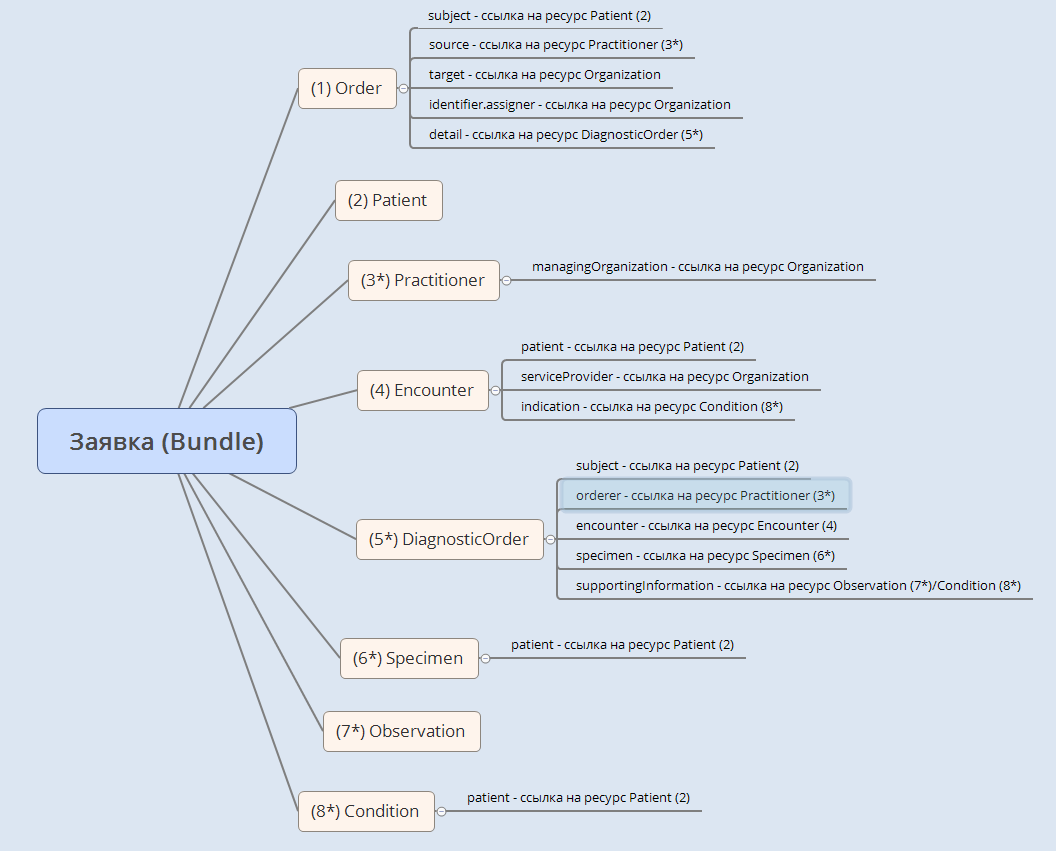 Рисунок 2 Структура BundleДопустимые операции над ресурсами BundleСписок обязательных ресурсов и допустимые операции над ресурсами Bundle приведены в таблице ниже.Таблица 6. Обязательность ресурсов внутри Bundle и допустимые операцииСтруктура запроса Bundle заявкиПри добавлении заявки в качестве адреса указывается URL в формате [base]?_format=json. В ответе сервис возвращает сохраненные ресурсы из переданного Bundle со внутренними идентификаторами ЦП ЛИ.Json-запрос для передачи заявки содержит следующие компоненты:Указание, что в запросе передается Bundle,Метаинформация (meta.profile  – ссылка на ресурс StructureDefinition. Необходимо всегда указывать ссылку на ресурс StructureDefinition с идентификатором cd45a667-bde0-490f-b602-8d780acf4aa2. Ресурс StructureDefinition описывает структуру JSON-запроса  – набор определений элементов данных, и связанные с ними правила использования),Тип Bundle, Данные о передаваемых ресурсах:fullUrl ресурса,Сам ресурс,Операция над этим ресурсом.Пример запроса и ответ сервиса можно получить по запросу или на тестовой площадке ЦП ЛИ по адресу http://rХХ-rc.zdrav.netrika.ru/exlab_example/ , где ХХ – код региона (название примера: addOrder)Общее описание структуры запроса приведено на рисунке ниже.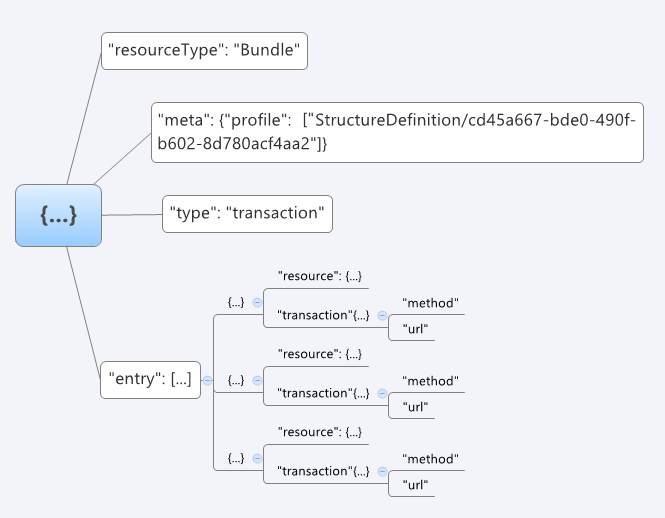 Рисунок 3. Структура json-запроса для передачи Bundle заявкиПример базовой структуры json-запроса для передачи заявки:POST http://[hostname]/exlab/api/fhir?_format=json HTTP/1.1authorization: N3[пробел][GUID передающей системы]content-type: application/json  {  "resourceType": "Bundle",  "type": "transaction",  "meta": {    "profile": ["StructureDefinition/cd45a667-bde0-490f-b602-8d780acf4aa2"]  },  "entry": [    {      "fullUrl": "urn:uuid:f8cd600f-f5b5-4b18-9662-18212c193555",//GUID ресурса в Bundle, который используется для связи ресурсов внутри Bundle      "resource": {        "resourceType": "Specimen",//должны быть перечислены все параметры Specimen    },      "request": {        "method": "POST",        "url": "Specimen"      }    },    {      "fullUrl": "urn:uuid:f0ceca14-6847-4ea4-b128-7c86820da555",//GUID ресурса в Bundle, который используется для связи ресурсов внутри Bundle      "resource": {        "resourceType": "Encounter",//должны быть перечислены все параметры Encounter    },      "request": {        "method": "POST",        "url": "Encounter"      }    },    {      "fullUrl": "urn:uuid:64d57862-f2c2-41ef-a5cf-27f2d5356555",//GUID ресурса в Bundle, который используется для связи ресурсов внутри Bundle      "resource": {          "resourceType": "Condition",//должны быть перечислены все параметры Condition        },      "request": {          "method": "POST",          "url": "Condition"      }    },    {      "fullUrl": "urn:uuid:651f0cdc-2e7f-4e3a-99b1-da68d2b196c3",//GUID ресурса в Bundle, который используется для связи ресурсов внутри Bundle            "resource": {          "resourceType": "Observation",//должны быть перечислены все параметры Observation        },      "request": {          "method": "POST",          "url": "Observation"      }    },  {    "fullUrl": "urn:uuid:116e99dc-2d39-4da0-8ca3-eda8844a6555", //GUID ресурса в Bundle, который используется для связи ресурсов внутри Bundle          "resource": {      "resourceType": "Practitioner",//должны быть перечислены все параметры Practitioner    },    "request": {      "method": "POST",      "url": "Practitioner"    }  },    {      "fullUrl": "urn:uuid:2c98670c-3494-4c63-bb29-71acd486da1d",//GUID ресурса в Bundle, который используется для связи ресурсов внутри Bundle            "resource": {          "resourceType": "DiagnosticOrder",//должны быть перечислены все параметры DiagnosticOrder      },      "request": {          "method": "POST",          "url": "DiagnosticOrder"      }  },    {      "fullUrl": "urn:uuid:6aee3e4e-6d66-4818-a9d3-96959f47cc04",//GUID ресурса в Bundle, который используется для связи ресурсов внутри Bundle                  "resource": {        "resourceType": "Order",//должны быть перечислены все параметры Order      },      "request": {        "method": "POST",        "url": "Order"      }    }  ]}В Bundle заявки входят следующие ресурсы: 1. OrderРесурс Order предназначен для передачи общей информации о заявке. Список используемых параметров и их описание приведены в таблице ниже. Параметры, которые не используются в информационном обмене, в таблице не указаны.Таблица 7. Параметры Order2. PatientРесурс Patient предназначен для передачи информации о пациенте. Перечень параметров и их описание представлены в разделе «Передача пациента».3. PractitionerРесурс Practitioner предназначен для передачи информации о враче. В этом ресурсе указывается:Врач, сделавший назначение;Врач-автор заявки.Перечень параметров и их описание представлены в разделе «Передача врача».4. EncounterРесурс Encounter предназначен для передачи информации о случае обслуживания и ссылок на диагнозы пациента. Список используемых параметров и их описание приведены в таблице ниже. Параметры, которые не используются в информационном обмене, в таблице не указаны.Таблица 8. Параметры Encounter5. DiagnosticOrderРесурс DiagnosticOrder предназначен для передачи информации о назначении и об источнике финансирования, ссылки на биоматериал, случай обслуживания, и ссылок на состояние пациента. Список услуг, передаваемых в конкретном DiagnosticOrder, должен быть логически обоснован (например, набор параметров биохимического анализа крови). Не допускается передавать в одном DiagnosticOrder услуги по разнородным исследованиям (например, клинику крови и мочи). В DiagnosticOrder указываются ссылки на те биоматериалы, из которых предполагается выполнение услуг, указанных в этом DiagnosticOrder. Список используемых параметров и их описание приведены в таблице ниже. Параметры, которые не используются в информационном обмене, в таблице не указаны.Таблица 9. Параметры DiagnosticOrder6. SpecimenРесурс Specimen предназначен для передачи информации о забранном биоматериале. Список используемых параметров и их описание приведены в таблице ниже. Параметры, которые не используются в информационном обмене, в таблице не указаны.Таблица 10. Параметры Specimen7. ObservationРесурс Observation предназначен для передачи информации о состоянии пациента. В этом ресурсе может указываться рост (в сантиметрах) и вес (в килограммах) пациента, неделя беременности, день цикла, а также передаваться дополнительная информация для направления на гистологическое исследование или для формирования СМС ВИМИС. Список используемых параметров и их описание приведены в таблице ниже. Параметры, которые не используются в информационном обмене, в таблице не указаны.Таблица 11. Параметры ObservationСодержание ресурса Observation определяется по значению параметров system и  code. Список основных используемых параметров, передаваемых по справочнику 1.2.643.2.69.1.1.1.37, и их описание приведены в таблице ниже.Таблица 12. Параметры ObservationСписок дополнительных параметров, используемых для формирования СМС ВИМИС и передаваемых по справочнику 1.2.643.2.69.1.1.1.127 зависит от состава конкретного справочника конкретного региона. Использование параметров уточняется в организации, ответственной за передачу СМС ВИМИС и предоставляется данной организацией в виде таблицы, определяющей код значения из справочника, передаваемый параметр, тип, способ и обязательность заполнения данного параметра для определенного СМС.  8. ConditionРесурс Condition предназначен для передачи информации о состоянии пациента. Содержание ресурса Condition определяется по значению параметра category:Для диагноза category = diagnosis.Для даты начала последней менструации category = symptomДля признака менопаузы category = finding.Список используемых параметров и их описание приведены в таблице ниже. Параметры, которые не используются в информационном обмене в таблице не указаны.Таблица 13. Параметры ConditionОбновление биоматериала (PUT Specimen)В случае, если в сервис сначала передается заявка, а затем передается информация по биоматериалу, в ЦП ЛИ должна быть возможность обновить информацию о биоматериале. В этом случае заявка изначально передается без детальной информации о биоматериале (в бандле заявки передается ресурс Specimen, в котором заполняется только параметры Specimen.subject.reference и Specimen.type). После забора биоматериала ранее переданный ресурс Specimen обновляется на основании фактических данных биоматериала (дата забора, штрих-код, контейнер). Обновление ресурса разрешено только отправителям данного ресурса. При обновлении биоматериала в качестве адреса указывается URL в формате [base]/ Specimen/[GUID]?_format=json. GUID биоматериала в URL должен соответствовать id, указанному в запросе. В ответе сервис возвращает json с обновленным биоматериалом и его идентификатором в ЦП ЛИ.Описание параметровПараметры ресурса Specimen приведены в таблице выше.Запрос заявки ($getorder)Получение информации о конкретной заявке может осуществляться двумя способами: с помощью GET запроса ресурса Order по GUID или с помощью дополнительной операции (Custom Operation) getorder (POST).При поиске заявки по второму способу используется POST запрос, в качестве адреса указывается URL в формате [base]/$getorder?_format=json, в теле запроса передаются параметры запроса. В ответе сервис возвращает json с массивом Order, найденных в ЦП ЛИ.Внутри полученных с помощью данного запроса массива ресурсов имеются ссылки на другие ресурсы. Информация по ним запрашивается с помощью функционала получения ресурса по GUID (GET с указанием ссылки на запрашиваемый ресурс), для чего запрашивающая система должна выполнить соответствующие запросы. Структура этих запросов описана в разделе «Запрос ресурсов»Описание параметровВходные параметры операции getorder приведены в таблице ниже.Таблица 14. Параметры операции $getorderВыходным параметром является JSON вида {"resourceType":"Parameters", "parameter":[Х]}, где Х – это массив ресурсов Order, удовлетворяющих условиям запроса.* Штрихкод может содержать только цифры и буквы латинского алфавита. Не может содержать пробелы и любые другие символы. Допускается перечисление нескольких штрихкодов в поле Barcode через запятую – в этом случае поиск будет вестись по всем перечисленным штрихкодам. Под датой в данном методе подразумевается дата записи заявки в БД ЦП ЛИ (служебное поле). Пример запроса и ответ сервиса можно получить по запросу или на тестовой площадке ЦП ЛИ по адресу http://rХХ-rc.zdrav.netrika.ru/exlab_example/ , где ХХ – код региона (название примера: getOrder_by_misid, getOrder_by_barcode)Запрос заявок ($getorders)Получение информации о массиве заявок осуществляется с помощью дополнительной операции (Custom Operation) getorders (POST).При поиске заявки используется POST запрос, в качестве адреса указывается URL в формате [base]/$getorders?_format=json, в теле запроса передаются параметры запроса. В ответе сервис возвращает json с массивом Order, найденных в ЦП ЛИ.Внутри полученных с помощью данного запроса массива ресурсов имеются ссылки на другие ресурсы. Информация по ним запрашивается с помощью функционала получения ресурса по GUID (GET с указанием ссылки на запрашиваемый ресурс), для чего запрашивающая система должна выполнить соответствующие запросы. Структура этих запросов описана в разделе «Запрос ресурсов»Описание параметровВходные параметры операции getorders приведены в таблице ниже.Таблица 15. Параметры операции $getordersВыходным параметром является JSON вида {"resourceType":"Parameters", "parameter":[Х]}, где Х – это массив ресурсов Order, удовлетворяющих условиям запроса.Под датой в данном методе подразумевается дата записи заявки в БД ЦП ЛИ (служебное поле). Пример запроса и ответ сервиса можно получить по запросу или на тестовой площадке ЦП ЛИ по адресу http://rХХ-rc.zdrav.netrika.ru/exlab_example/ , где ХХ – код региона (название примера: getOrders)Передача результата (POST Bundle результата)Для передачи результата должен использоваться Bundle типа транзакция. В Bundle должна передаваться следующая информация:Ответ на заявку.Общие сведения о результате (идентификатор, дата и т.п.).Информация о пациентеИнформация о враче, выполнившем исследование и утвердившем результат.Результаты тестовСведения об использованном оборудованииПечатная форма протокола исследования в формате PDFСтруктура BundleBundle используется для передачи набора ресурсов. Для каждого из ресурсов Bundle должна указываться операция (POST, PUT). Перечень ресурсов и их описание представлено в таблице ниже. Таблица 16. Описание ресурсов, входящих в состав BundleСхема структуры Bundle приведена на рисунке ниже.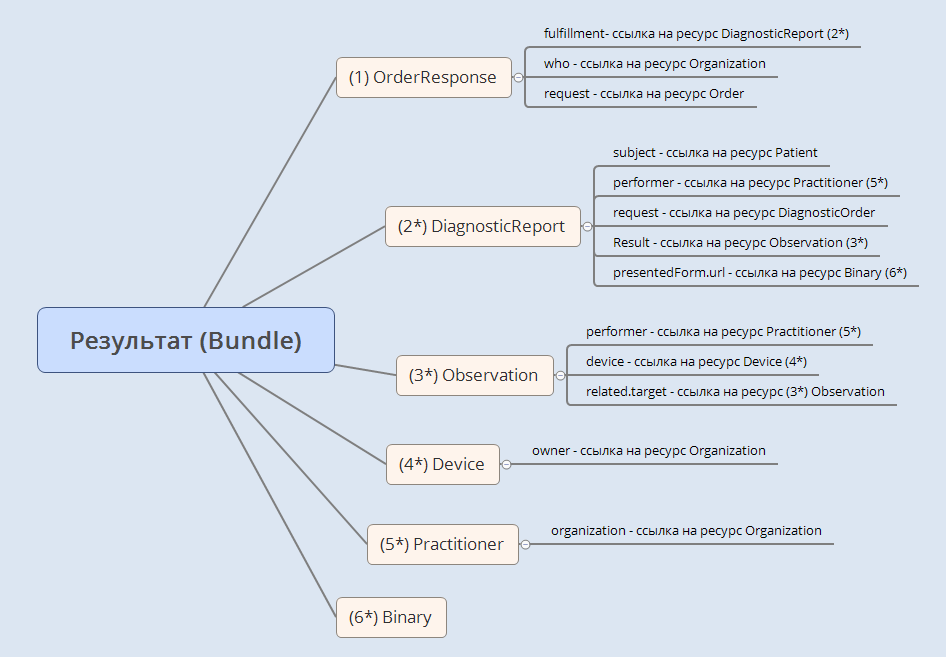 Рисунок 4. Структура BundleДопустимые операции над ресурсами BundleСписок обязательных ресурсов и допустимые операции над ресурсами Bundle приведены в таблице ниже. Таблица 17. Обязательность ресурсов внутри Bundle и допустимые операцииСтруктура запроса Bundle результатаПри добавлении результата в качестве адреса указывается URL в формате [base]?_format=json. В ответе сервис возвращает сохраненные ресурсы из переданного Bundle со внутренними идентификаторами ЦП ЛИ.Json-запрос для передачи результата содержит следующие компоненты:Указание, что в запросе передается Bundle,Метаинформация (meta.profile  – ссылка на ресурс StructureDefinition. Необходимо всегда указывать ссылку на ресурс StructureDefinition с идентификатором 21f687dd-0b3b-4a7b-af8f-04be625c0201. Ресурс StructureDefinition описывает структуру JSON-запроса  – набор определений элементов данных, и связанные с ними правила использования), Тип Bundle, Данные о передаваемых ресурсах:fullUrl ресурса, Сам ресурс,Операция над этим ресурсом.Пример запроса и ответ сервиса можно получить по запросу или на тестовой площадке ЦП ЛИ по адресу http://rХХ-rc.zdrav.netrika.ru/exlab_example/ , где ХХ – код региона (название примера: addResult_accepted – результат передается частично, при окончательной отправке необходимо указывать статус completed!)Общее описание структуры запроса приведено на рисунке ниже.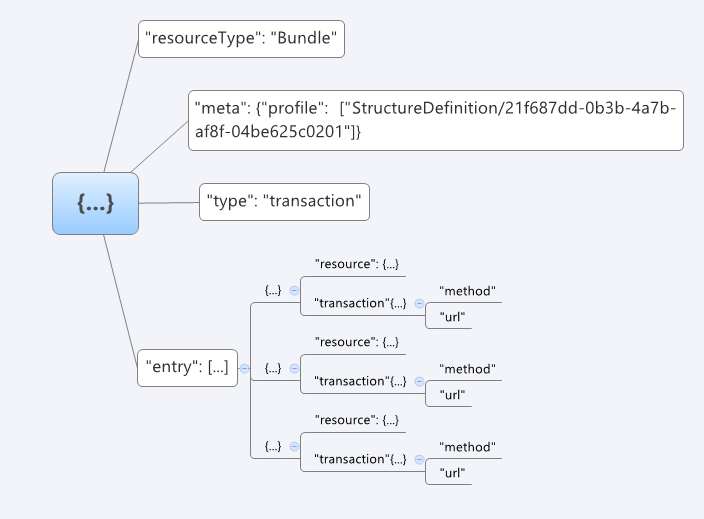 Рисунок 5. Структура json-запроса для передачи Bundle результатаПример базовой структуры json-запроса для передачи результата:POST http://[hostname]/exlab/api/fhir?_format=json HTTP/1.1authorization: N3[пробел][GUID передающей системы]content-type: application/json{  "resourceType": "Bundle",  "meta": {    "profile": [      "StructureDefinition/21f687dd-0b3b-4a7b-af8f-04be625c0201"    ]  },  "type": "transaction",  "entry": [    {      "fullUrl": "urn:uuid:661f0cdc-2e7f-4e3a-99b1-da68d2b196c6",//GUID ресурса в Bundle, который используется для связи ресурсов внутри Bundle      "resource": {        "resourceType": "Observation",//должны быть перечислены все параметры данного ресурса      },      "request": {        "method": "POST",        "url": "Observation"      }    },{    "fullUrl": "urn:uuid:661f0cdc-2e7f-4e3a-99b1-da68d2b196c9", //GUID ресурса в Bundle, который используется для связи ресурсов внутри Bundle    "resource": {        "resourceType": "Observation", //должны быть перечислены все параметры данного ресурса    },     "request": {        "method": "POST",         "url": "Observation"    }},    {      "fullUrl": "urn:uuid:4f6a30fb-cd3c-4ab6-8757-532101f72065",//GUID ресурса в Bundle, который используется для связи ресурсов внутри Bundle            "resource": {        "resourceType": "DiagnosticReport",//должны быть перечислены все параметры данного ресурса      },      "request": {        "method": "POST",        "url": "DiagnosticReport"      }    },    {      "fullUrl": "urn:uuid:60c9485c-556b-4d67-8b54-35ee9e39083f",//GUID ресурса в Bundle, который используется для связи ресурсов внутри Bundle      "resource": {//должны быть перечислены все параметры данного ресурса      },      "request": {        "method": "POST",        "url": "OrderResponse"      }    },    {      "fullUrl": "urn:uuid:a47a98bf-43b8-4651-8969-39d83d3f3df6",//GUID ресурса в Bundle, который используется для связи ресурсов внутри Bundle      "resource": {        "resourceType": "Binary",        "contentType": "application/pdf",        "content": "JVBERi0xLjUNJ...PRg0K"      },      "request": {        "method": "POST",        "url": "Binary"      }    }  ]}В Bundle результата входят следующие ресурсы: 1. OrderResponse Ресурс OrderResponse предназначен для передачи общей информации о результате исследований. Передача результата по частям предполагает передачу каждый раз нового OrderResponse, а не обновление ранее переданного. В каждой части должны передаваться только новые, ранее не переданные исследования. Передача «накопительным итогом» не допускается. Список используемых параметров и их описание приведены в таблице ниже. Параметры, которые не используются в информационном обмене в таблице не указаны.Таблица 18. Параметры OrderResponse2. DiagnosticReportРесурс DiagnosticReport предназначен для передачи информации о результате исследования в разрезе услуги и содержит ссылки на результаты каждого теста, выполненного по услуге. Список используемых параметров и их описание приведены в таблице ниже. Параметры, которые не используются в информационном обмене, в таблице не указаны.Таблица 19. Параметры DiagnosticReport * В зависимости от региональных настроек могут использоваться региональный (1.2.643.2.69.1.1.1.2) или федеральный (1.2.643.5.1.13.13.11.1005) справочники МКБ-10, а также федеральные справочники МКБ-О 1.2.643.5.1.13.13.11.1486 и 1.2.643.5.1.13.13.11.1487 для передачи онкологических диагнозовОбщие правила передачи результатов исследований- если результат по заявке передается полностью, или отправляется последняя часть со статусом «completed», то для каждого DiagnosticOrder в заявке должен быть передан DiagnosticReport в ответе. Передача результата со статусом «completed» в том случае, если для одного или нескольких DiagnosticOrder в заявке не передается DiagnosticReport в ответе, недопустима.- если ответ по заявке (DiagnosticReport) передается со статусом «final» или «cancelled», то код услуги в DiagnosticReport должен равняться коду услуги в DiagnosticOrder- если ответ по заявке передается со статусом «corrected», код услуги в DiagnosticReport может отличаться от кода услуги в DiagnosticOrder (в случае, если произошла обоснованная замена услуги результата. Ответственность за такую замену несет целевая МО/КДЛ)- передача одинаковых DiagnosticReport в рамках одного OrderResponse (с одинаковым кодом выполненной услуги, кодом теста в Observation) не допускается. 3. ObservationВ Bundle для передачи результата ресурс Observation предназначен для передачи результата теста (в Bundle для передачи заявки этот же ресурс используется для указания других параметров). Содержание ресурса Observation определяется по значению параметра code. Также по данному параметру определяется обязательность заполнения полей valueQuantity, valueStringСписок видов Observation и способов их использования приведены в таблице ниже. Таблица 20. Виды ObservationСписок дополнительных параметров, используемых для формирования СМС ВИМИС и передаваемых по справочнику 1.2.643.2.69.1.1.1.127 зависит от состава конкретного справочника конкретного региона. Использование параметров уточняется в организации, ответственной за передачу СМС ВИМИС и предоставляется данной организацией в виде таблицы, определяющей код значения из справочника, передаваемый параметр, тип, способ и обязательность заполнения данного параметра для определенного СМС.  Список используемых параметров и их описание приведены в таблице ниже. Параметры, которые не используются в информационном обмене, в таблице не указаны.Таблица 21. Параметры Observation* Если для Observation указана "system": "urn:oid:1.2.643.2.69.1.1.1.101", то параметры Interpretation, Issued, Performer, ReferenceRange не обязательныРезультаты клинических исследований, а также результаты микробиологических и гистологических исследований (если применимо) могут быть переданы в виде текстового или числового значения. При передаче результатов теста следует использовать следующие правила: - если в сервис передается значение теста, для которого в справочнике тестов указана единица измерения – то значение должно передаваться только как число (valueQuantity), референтные значения должны передаваться только как число (referenceRange.low и/или referenceRange.high).  Если для данного теста референтное значение отсутствует или неприменимо, допускается передача референтного значения как текст  (referenceRange.text), но при этом значение может быть только «нет». Результат теста и референтные значения должны передаваться в одних и тех же единицах измерения (валидация не отключаемая)- если в сервис передается значение теста, для которого в справочнике тестов не указана единица измерения – то значение должно передаваться только как текст (valueString), референтные значения должны передаваться только как текст (referenceRange.text). Если для данного теста референтное значение отсутствует или неприменимо, необходимо передавать референтное значение тоже как текст  (referenceRange.text), но при этом значение должно быть «нет».- передача одинаковых OrderResponse в рамках одного DiagnosticReport (с одинаковым кодом выполненной услуги, кодом теста в Observation) не допускается.Передача информации о соответствии или несоответствии результата конкретного теста норме осуществляется путем передачи значения в поле interpretation. Перечень рекомендованных значений для количественных тестов: H (Повышенный), L (Пониженный), N (Нормальный (в пределах референсного диапазона)), для качественных тестов DET (Выявлено) ND (Не выявлено) E (Сомнительно) IND (Не определено). Допускается использование других значений кодов интерпретации, соответствующих результату данного теста. Передача кода интерпретации константой категорически запрещена!4. DeviceВ Bundle для передачи результата ресурс Device предназначен для передачи информации об устройстве, которое использовалось для получения результата исследования.Список используемых параметров и их описание приведены в таблице ниже. Параметры, которые не используются в информационном обмене, в таблице не указаны.Таблица 22. Параметры Device5. PractitionerРесурс Practitioner предназначен для передачи информации о враче. В этом ресурсе указывается:Врач, выполнивший тест;Врач, утвердивший результат тестов услуги.Перечень параметров и их описание представлены в разделе «Передача врача».6. BinaryВ Bundle для передачи протокола исследования в формате PDF, CDA документов и УКЭП для них используется ресурс Binary. В качестве PDF-документа должен передаваться пригодный для просмотра и печати протокол лабораторного исследования, соответствующий передаваемым результатам. Передача пустого PDF документа или документа, не содержащего требуемых данных, не допускается. Текстовая часть должна включаться в документ формата PDF/A-1 в виде текстовых данных. Вставка текста в документ в виде изображения не допускается.Файл документа в электронном виде должен иметь формат PDF/A-1, соответствующий международному стандарту ISO 19005-1:2005 «Управление документацией. Формат файлов электронных документов для долгосрочного сохранения. Часть 1: Использование формата PDF 1.4 (PDF/A-1)» - Document management - Electronic document file format for long-term preservation - Part 1: Use of PDF 1.4 (PDF/A-1) [5]. В качестве подписи должна передаваться УКЭП в формате CMS (Cryptographic Message Syntax). УКЭП должны формироваться с использованием алгоритмов ГОСТ Р 34.10-2012Дополнительно может передаваться XML-документ, пригодный для передачи в РЭМД CDA, соответствующий передаваемым структурированным данным и требованиям, размещенным на портале ЕГИСЗ по адресам: https://portal.egisz.rosminzdrav.ru/materials/3835 https://portal.egisz.rosminzdrav.ru/materials/3833 https://portal.egisz.rosminzdrav.ru/materials/3929   Для выгрузки в федеральные сервисы PDF и XML документы должны быть подписаны. В качестве подписи должна передаваться УКЭП в формате CMS (Cryptographic Message Syntax). УКЭП должны формироваться с использованием алгоритмов ГОСТ Р 34.10-2012. Детальные требования к УКЭП размещены на портале ЕГИСЗ Список используемых параметров и их описание приведены в таблице ниже. Параметры, которые не используются в информационном обмене, в таблице не указаны.Таблица 23. Параметры BinaryПередача результата без заявки (POST Bundle результата без заявки)ЦП ЛИ предоставляет возможность передачи результата выполненного лабораторного исследования без электронной заявки со стороны МИС. В данном случае, ЛИС, кроме данных о проведенном исследовании и его результате, необходимо передавать дополнительные данные по заявке, биоматериалу, пациенту.Для передачи результата без заявки должен использоваться Bundle типа транзакция. В Bundle должна передаваться следующая информация:Общие сведения о заявке (отправитель, получатель)Ответ на заявку.Общие сведения о результате (идентификатор, дата и т.п.).Информация о пациентеИнформация о враче, выполнившем исследование и утвердившем результат.Результаты тестовСведения об использованном оборудованииПечатная форма протокола исследования в формате PDFОтличие от аналогичного Bundle результата следующие: В Bundle включены ресурсы Order, Specimen, Patient;Вместо внешних ссылок на ресурсы Bundle заявки используется внутренние ссылки на ресурсы Order, Specimen, PatientВ ресурсе DiagnosticReport передается ссылка на ресурсы Specimen, входящие в данный BundleСтруктура BundleBundle используется для передачи набора ресурсов. Для каждого из ресурсов Bundle должна указываться операция (POST, PUT). Перечень ресурсов и их описание представлены в таблице ниже.Таблица 24. Описание ресурсов, входящих в состав BundleСхема структуры Bundle приведена на рисунке ниже.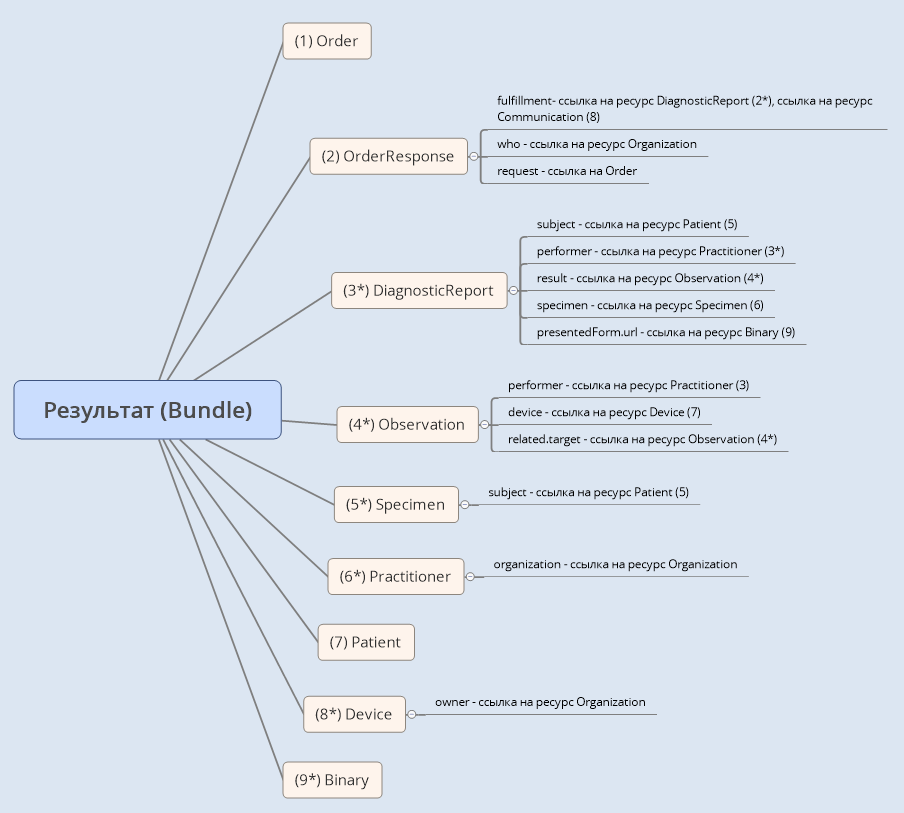 Рисунок 6 Структура BundleДопустимые операции над ресурсами BundleСписок обязательных ресурсов и допустимые операции над ресурсами Bundle приведены в таблице ниже. Таблица 25. Обязательность ресурсов внутри Bundle и допустимые операцииСтруктура запроса Bundle результата без заявкиПри добавлении результата в качестве адреса указывается URL в формате [base]/?_format=json. В ответе сервис возвращает сохраненные ресурсы из переданного Bundle со внутренними идентификаторами ЦП ЛИ.Json-запрос для передачи результата содержит следующие компоненты:Указание, что в запросе передается Bundle,Метаинформация (meta.profile  – ссылка на ресурс StructureDefinition. Необходимо всегда указывать ссылку на ресурс StructureDefinition с идентификатором 21f687dd-0b3b-4a7b-af8f-04be625c0201. Ресурс StructureDefinition описывает структуру JSON-запроса  – набор определений элементов данных, и связанные с ними правила использования), Тип Bundle, Данные о передаваемых ресурсах:fullUrl ресурса, Сам ресурс,Операция над этим ресурсом.Пример запроса и ответ сервиса можно получить по запросу или на тестовой площадке ЦП ЛИ по адресу http://rХХ-rc.zdrav.netrika.ru/exlab_example/ , где ХХ – код региона (название примера: addResult_without_order)Общее описание структуры запроса приведено на рисунке ниже.Рисунок 7. Структура json-запроса для передачи Bundle результатаПример базовой структуры json-запроса для передачи результата без заявки:{      "resourceType": "Bundle",     "meta": {        "profile": [            "StructureDefinition/21f687dd-0b3b-4a7b-af8f-04be625c0201"        ]    },    "type": "transaction",     "entry": [        {            "fullUrl": "urn:uuid:131d7d5d-0f21-451d-86ec-27fa3e069e1a", //GUID ресурса в Bundle, который используется для связи ресурсов внутри Bundle            "resource": {                "resourceType": "Practitioner",         //должны быть перечислены все параметры Practitioner            },             "request": {                "method": "POST",                 "url": "Practitioner"            }        },         {            "fullUrl": "urn:uuid:661f0cdc-2e7f-4e3a-99b1-da68d2b196c6", //GUID ресурса в Bundle, который используется для связи ресурсов внутри Bundle            "resource": {                "resourceType": "Observation",         //должны быть перечислены все параметры Observation            },             "request": {                "method": "POST",                 "url": "Observation"            }        },         {            "fullUrl": "urn:uuid:4f6a30fb-cd3c-4ab6-8757-532101f72065", //GUID ресурса в Bundle, который используется для связи ресурсов внутри Bundle            "resource": {                "resourceType": "DiagnosticReport",         //должны быть перечислены все параметры DiagnosticReport            },             "request": {                "method": "POST",                 "url": "DiagnosticReport"            }        },     {            "fullUrl": "4f6a30fb-cd3c-4ab6-8757-532101f76384",             "resource": {//должны быть перечислены все параметры Order            },             "request": {                "method": "POST",                 "url": "Order"            }        },        {            "fullUrl": "", //GUID ресурса в Bundle, который используется для связи ресурсов внутри Bundle            "resource": {                "resourceType": "OrderResponse", //должны быть перечислены все параметры OrderResponse            },             "request": {                "method": "POST",                 "url": "OrderResponse"            }        }    ]}OrderРесурс Order предназначен для передачи информации о ЛПУ откуда поступил биоматериал и в какую лабораторию направлен на исследование. С реальной заявкой на исследование никак не связан, нужен для соблюдения стандарта FHIR. Также при получении ресурса Order сервисом автоматически формируется и возвращается идентификатор заявки (необходимо для соблюдения требований стандарта FHIR). Идентификатор формируется по следующим правилам: System = orderResponse.Identifier.System, Value = orderResponse.Identifier.Value, Assigner = Order.Source. Список используемых параметров и их описание приведены в таблице ниже. Параметры, которые не используются в информационном обмене, в таблице не указаны.Таблица 26. Параметры OrderЗапрос статуса ($getstatus)Получение информации о статусе конкретной заявки осуществляется с помощью дополнительной операции (Custom Operation) getstatus (POST).При запросе статуса заявки используется POST запрос, в качестве адреса указывается URL в формате [base]/$getstatus?_format=json, в теле запроса передаются параметры запроса. В ответе сервис возвращает json со статусом данной заявки.Описание параметровВходные параметры операции getstatus приведены в таблице ниже.Таблица 27. Параметры операции $getstatusВыходным параметром является JSON вида {"resourceType":"Parameters","parameter":[{"name":"Status","valueString":"Х"}]}, где Х – это статус ресурса Order, удовлетворяющего условиям запроса.Таблица 28. Статусы заявкиПример запроса и ответ сервиса можно получить по запросу или на тестовой площадке ЦП ЛИ по адресу http://rХХ-rc.zdrav.netrika.ru/exlab_example/ , где ХХ – код региона (название примера: %в разработке%)Запрос результата ($getresult)Получение информации о результате конкретного выполненного исследования может осуществляться двумя способами: с помощью запроса ресурса OrderResponse или с помощью дополнительной операции (Custom Operation) getresult (POST).При запросе результатов выполненных исследований по второму способу используется POST запрос, в качестве адреса указывается URL в формате [base]/$getresult?_format=json, в теле запроса передаются параметры запроса. В ответе сервис возвращает json с массивом OrderResponse, найденных в ЦП ЛИ.Внутри полученных с помощью данного запроса ресурсов имеются ссылки на другие ресурсы. Информация по ним запрашивается с помощью функционала получения ресурса по GUID (GET с указанием ссылки на запрашиваемый ресурс), для чего запрашивающая система должна выполнить соответствующие запросы. Структура этих запросов описана в разделе «Запрос ресурсов»Описание параметровВходные параметры операции getresult приведены в таблице ниже.Таблица 29. Параметры операции $getresultВыходным параметром является JSON вида {"resourceType":"Parameters", "parameter":[Х]}, где Х – это массив ресурсов OrderResponse, удовлетворяющих условиям запроса.Пример запроса и ответ сервиса можно получить по запросу или на тестовой площадке ЦП ЛИ по адресу http://rХХ-rc.zdrav.netrika.ru/exlab_example/ , где ХХ – код региона (название примера: getResult)Запрос результатов ($getresults)Получение информации о массиве результатов осуществляется с помощью дополнительной операции (Custom Operation) getresults.При запросе массива заявок используется POST запрос, в качестве адреса указывается URL в формате [base]/$getresults?_format=json в теле запроса передаются параметры запроса. В ответе сервис возвращает json с массивом OrderResponse, найденных в ЦП ЛИ.Внутри полученных с помощью данного запроса ресурсов имеются ссылки на другие ресурсы. Информация по ним запрашивается с помощью функционала получения ресурса по GUID (GET с указанием ссылки на запрашиваемый ресурс), для чего запрашивающая система должна выполнить соответствующие запросы. Структура этих запросов описана в разделе «Запрос ресурсов»Описание параметровВходные и выходные параметры операции getresults приведены в таблице ниже.Таблица 30. Параметры операции $getresultsВыходным параметром является JSON вида {"resourceType":"Parameters", "parameter":[Х]}, где Х – это массив ресурсов OrderResponse, удовлетворяющих условиям запроса.Под датой в данном методе подразумевается дата записи результата в БД ЦП ЛИ (служебное поле). Пример запроса и ответ сервиса можно получить по запросу или на тестовой площадке ЦП ЛИ по адресу http://rХХ-rc.zdrav.netrika.ru/exlab_example/ , где ХХ – код региона (название примера: getResults)Запрос ресурсовЛюбой ресурс можно запросить с помощью GET-запроса. В качестве адреса должен быть указан URL в формате [base]/[Наименование ресурса]/[идентификатор ресурса в ЦП ЛИ]?_format=json. Пример запроса и ответ сервиса можно получить по запросу или на тестовой площадке ЦП ЛИ по адресу http://rХХ-rc.zdrav.netrika.ru/exlab_example/ , где ХХ – код региона (название примера: get_% имя ресурса%)Отмена заявки ($cancelorder)В ряде медицинских учреждений необходима возможность аннулирования заявки, переданной в сервис. Отмена конкретной заявки осуществляется с помощью дополнительной операции (Custom Operation) cancelorder (POST).При отмене заявки используется POST запрос, в качестве адреса указывается URL в формате [base]/$ cancelorder?_format=json в теле запроса передаются параметры запроса. В ответе сервис возвращает json со статусом данной заявки cancelled.При отмене заявки ЦП ЛИ помечает заявку и все входящие в нее ресурсы как отмененные. Такая заявка более не может быть запрошена в сервисе методами запроса заявок. Возможна повторная передача заявки с таким же OrderMISID.Ограничения метода: - ЦП ЛИ пассивный, т.е. он только получает информацию от участников информационного взаимодействия. ЦП ЛИ не может информировать ЛИС о том, что заявка отменена. Информирование контрагента в таком случае должно решаться иными способами. - отмена заявки на исследование не может быть произведено после того, как заявка запрошена из ЛИС или по ней переданы результаты- отмена возможна только отправителем заявки. Авторизационный токен, используемый при отмене, должен совпадать с токеном, использованным при передаче.Описание параметровВходные параметры операции cancelorder приведены в таблице ниже.Таблица 31. Параметры операции $cancelorderВыходным параметром является JSON вида {"resourceType":"Parameters", "parameter":[Х]}, где Х – это массив ресурсов, отмененных в ходе запроса. В параметре  "name" передается ссылка на ресурс, в параметре "valueString" статус операции: "True", означающий успешную отмену ресурса.Пример файла запроса можно получить через службу технической поддержки. Метод может быть неактивен в регионе. Отмена результата ($cancelresult)В ряде медицинских учреждений необходима возможность аннулирования результатов, переданных в сервис. Отмена конкретного результата осуществляется с помощью дополнительной операции (Custom Operation) cancelresult (POST).При отмене результата используется POST запрос,  в качестве адреса указывается URL в формате [base]/$ cancelresult?_format=json, в теле запроса передаются параметры запроса. В ответе сервис возвращает json со статусом данной результата cancelled.При отмене результата ЦП ЛИ помечает результат и все входящие в него ресурсы как отмененные. Такой результат более не может быть запрошен в сервисе методами запроса результата. Возможна повторная передача результата с таким же OrderMISID.Ограничения метода: - ЦП ЛИ пассивный, т.е. он только получает информацию от участников информационного взаимодействия. ЦП ЛИ не может информировать МИС о том, что результат отменен. Информирование контрагента в таком случае должно решаться иными способами. - при отмене результата он не может быть отозван из федеральных сервисов (СЭМД, РЭМД и др.)- отмена возможна только отправителем результата. Авторизационный токен, используемый при отмене, должен совпадать с токеном, использованным при передаче.Описание параметровВходные и выходные параметры операции cancelresult приведены в таблице ниже.Таблица 32. Параметры операции $cancelresultВыходным параметром является JSON вида {"resourceType":"Parameters", "parameter":[Х]}, где Х – это массив ресурсов, отмененных в ходе запроса. В параметре  "name" передается ссылка на ресурс, в параметре "valueString" статус операции: "True", означающий успешную отмену ресурса.Пример файла запроса можно получить через службу технической поддержки. Метод может быть неактивен в регионе. Обоснованность назначений ($validity)Для некоторых лабораторных исследований, как правило – дорогостоящих, есть необходимость проверки – можно ли их назначать. При этом существуют три основных критерия, по которым определяется возможность назначения исследования •	наличие ранее выполненных исследований в пределах срока годности или срока интерпретации (Пример: A09.05.202.001 Определение онкомаркера СА 125 иммунохемилюминесцентным методом нет смысла брать чаще чем раз в месяц)•	должность врача, назначающего исследование (Пример: A09.05.132.004 Определение фолликулостимулирующего гормона методом ИХЛ у женщин назначает гинеколог, эндокринолог)•	диагноз пациента, которому назначается исследование (Пример: A25.30.175 Определение антител класса G к хеликобактер пилори (полуколичественный) назначается при диагнозе K25.7 Язва желудка хроническая без кровотечения и прободения)В сервисе реализован метод $validity, при помощи которого направляющая МИС может получить ответ на вопрос – является ли данное назначение обоснованным, нет ли нарушений одного из критериев. Подготовка справочника Для работы метода в справочник «Код услуги заявки» должны быть добавлены три атрибута. В случае необходимости указания нескольких значений – они указываются через точку с запятой. Указание диапазонов не допускается.Таблица 33. Настройка ограничений в справочникеОграничение метода: ЕСЛИ для услуги настраивается ограничение, ТО параметр Validity_Date ДОЛЖЕН быть заполнен обязательно.  Получение информации о возможности заказа лабораторного исследования (контроль обоснованности) может осуществляться с помощью дополнительной операции (Custom Operation) validity (POST).При контроле обоснованности используется POST запрос, в качестве адреса указывается URL в формате [base]/$ validity?_format=json, в теле запроса передаются параметры запроса. В ответе сервис возвращает json с ответом.Описание параметровВходные параметры операции validity приведены в таблице ниже.Таблица 34. Входные параметры операции validityВыходным параметром является JSON вида {"resourceType":"Parameters", "parameter":[Х]}, где Х – это массив ресурсов, описывающих результаты проверки. В проверке участвуют те параметры, которые были переданы. Ответ True в параметре означает, что проверка на обоснованность по данному параметру прошла успешно, False – означает, что при проверке выявлены ограничения. Выходные параметры операции validity приведены в таблице ниже.В случае, если указанный в запросе код услуги не найден в справочнике, или настройки ограничений не сделаны, сделаны неверно, отсутствуют для данной услуги - сервис вернет ошибку с HTTP кодом 422 и сообщением вида {"resourceType": "OperationOutcome","issue": [{"severity": "error","diagnostics": "%описание проблемы%"}]}Таблица 35. Интерпретация ответов методаПример файла запроса можно получить через службу технической поддержки. Метод может быть неактивен в регионе. Передача услуги (POST HealthcareService)При работе сервиса существует необходимость ведения списка услуг, доступных к выполнению в данной МО, а также списка тестов, выполняемых в рамках данной услуги. Для реализации такого сервиса используется ресурс HealthcareService. Работа с данным ресурсом организуется следующим способом: - Целевая МО, оказывающая перечень услуг, публикует этот перечень в сервисе путем передачи в сервис ресурсов HealthcareService (на каждую услугу передается один ресурс)- Целевая МО может дополнительно указать для каждой услуги перечень тестов, входящих в данную услугу. Коды тестов передаются в составе ресурса HealthcareService, описывающего конкретную услугу- Направляющая МО, использующая эти услуги в работе, запрашивает перечень доступных для целевой МО услуг и входящих в них тестов при помощи GET запроса ресурсов HealthcareServiceСписком услуг, доступных для целевой МО, может управлять только данная МО. Запрашивать список доступных услуг может любая МО. Для регистрации услуги в ЦП ЛИ используется POST-запрос ресурса HealthcareService. В качестве адреса указывается URL в формате [base]/ HealthcareService?_format=json. В ответе сервис возвращает json с созданным ресурсом и его идентификатором в ЦП ЛИ.Для обновления услуги в ЦП ЛИ также используется POST-запрос ресурса HealthcareService. При обновлении данных должна передаваться полная информация по услуге, т.е. HealthcareService необходимо передать со всеми параметрами, в том числе и неизменившимися. Обновление ресурса разрешено только отправителям данного ресурса.Для деактивации услуги следует пользоваться параметром «Дата окончания действия». Принимающая информационная система должна корректно обрабатывать данный параметр. Описание параметровПеречень параметров и их описание представлены в таблице ниже. Параметры, которые не используются в информационном обмене, в таблице не указаны.Таблица 36. Параметры HealthcareService* Обязательно передается один код услуги, может передаваться один или несколько кодов тестов.** Даты начала и окончания действия указываются «включительно», т.е. услуга с периодом действия 01/01/2018-13/12/2018 действует и 01/01/2018, и 13/12/2018. Даты начала и окончания действия указываются только для услуг, для тестов не требуетсяПример запроса и ответ сервиса можно получить по запросу или на тестовой площадке ЦП ЛИ по адресу http://rХХ-rc.zdrav.netrika.ru/exlab_example/ , где ХХ – код региона (название примера: HealthcareServiceSearch_POST). Метод может быть неактивен в регионе.Запрос списка услуг для заданной МОПолучение информации о списке услуг, оказываемых определенной МО, осуществляется с помощью GET запроса.При запросе массива услуг в качестве адреса указывается URL в формате [base]/ HealthcareService?organization=[GUID]. Выходным параметром является JSON вида {"resourceType": "Bundle",  "type": "searchset",  "entry": [Х]}, где Х – это массив ресурсов HealthcareService, удовлетворяющих условиям запроса.Пример запроса и ответ сервиса можно получить по запросу или на тестовой площадке ЦП ЛИ по адресу http://rХХ-rc.zdrav.netrika.ru/exlab_example/ , где ХХ – код региона (название примера: HealthcareServiceSearch_GET). Метод может быть неактивен в регионе.Особенности использования методов сервисаПорядок передачи результата на заявку Порядок (последовательность) передачи результата на заявку. Разрешенные для передачи через webAPI  статусы OrderResponce:review (частичная передача неподтвержденного результата, допускается многократная передача, ожидается передача окончательного результата)accepted (частичная передача подтвержденного результата, допускается многократная передача, ожидается передача окончательного результата)rejected (окончательная передача результата с браком, передается последним)completed (окончательная передача результата без брака, передается последним)completed + DiagnosticReport.status == appended (дополнительная передача результата после того, как был передан окончательный результат по п. 3, 4)Передача результата частямиПри отправлении результата на заявку частями (по мере выполнения исследований) каждая часть может быть отправлена отдельно, при этом необходимо указывать в поле OrderResponse.orderStatus значение статуса “accepted”. При отправлении последней части выполненного результата на заявку для OrderResponse.orderStatus нужно указать значение “completed ”, после чего заявка становится помеченная как выполненная, и возможность отправить еще результаты в ответ на данную заявку блокируется. При отправлении результата частями необходимо указывать для каждой части свой Идентификатор результата в ЛИС.Передача информации о предварительном (не подтвержденном) результате В случае, если исследование по заявке выполнено, но результат (или один из результатов) не является окончательным и требует подтверждения (подтверждающим тестом в этой же или референс-лаборатории), в сервис должна быть передана соответствующая информация. В случае, если на заявку передается не окончательный результат – он должен всегда передаваться отдельным OrderResponce, в котором указан статус OrderResponse.orderstatus = review. Ресурсы DiagnosticReport, Observation, Binary в бандле результата передаются обычным образом. Причина признания результата предварительным передается текстом в поле description. Передача не окончательного (не подтвержденного) результата в одном бандле с окончательными (подтвержденными) не допускается. Передача информации об отсутствии результатаВ случае, если исследование по заявке не выполнено полностью или частично (например, по причине порчи биоматерала), в сервис должна быть передана соответствующая информация. Информация о невыполнении заказанных исследований полностью или частично всегда передается отдельным бандлом с OrderResponse, в котором указан статус OrderResponse.orderstatus = rejected. В ресурсах DiagnosticReport передаются невыполненные услуги. Причина отсутствия результата текстом передается в параметре description текстом и/или в параметре DiagnosticReport.code.extension по справочнику «Причина невыполнения лабораторного исследования». Observation, Binary в бандле не передаются. DiagnosticReport  передается следующим образом: должен быть указан статус DiagnosticReport.status = cancelled, параметры meta.security.code, result, presentedForm, codedDiagnosis, effectiveDatetime в DiagnosticReport не передаются. Передача уточненного результата При отправлении результата в том случае, когда результат (или один из результатов) был уточнен после того, как результат был передан со статусом  “completed”, он должен всегда передаваться отдельным OrderResponce, в котором указан статус  “completed”, при этом DiagnosticReport.status должен быть “appended”Передача результатов микробиологического исследования Микробиологическое исследование всегда передается в рамках отдельного DiagnosticReport. В DiagnosticReport, описывающем результаты микробиологического исследования, параметр DiagnosticReport.category обязательно должен быть заполнен, код категории  исследования должен соответствовать микробиологическим исследованиям.  Микробиологическое исследование состоит из следующих информационных объектов:Тест (описывающий собственно исследование)Микроорганизм (бактерии, грибы);Антибиотик (в случае проверки на чувствительность).Тест на микробиологию проводится с целью выявления наличия или отсутствия в биоматериале микроорганизмов, а также воздействие антибиотиков и бактериофагов на выявленные микроорганизмы. С целью культивирования микроорганизмов, определение их вида, производят посев исследуемого материала на различные бактериологические (питательные) среды. Далее, для каждого высеянного микроорганизма, если предусмотрено исследованием, применяется определенный перечень антибиотиков для определения устойчивости микроорганизма к нему. Для передачи каждого объекта микробиологического исследования (найденные микроорганизмы, использованные антибиотики) используется ресурс Observation. Содержание ресурса определяется по полю Observation.system.Связывание ресурсов Observation в нужную иерархическую структуру организовано по полю Observation.related, в котором для определенного микроорганизма указывается ссылка на использованный антибиотик. Связывание должно быть организовано по структуре, представленной на рисунке ниже.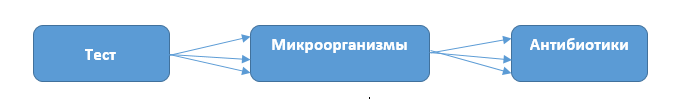 Рисунок 8. Схема отношения объектов предметной области микробиологических исследованийВ общем случае результат микробиологического исследования может иметь до трех уровней вложенности (тест, микроорганизм, антибиотик). Самый верхний уровень – непосредственно тест, который был выполнен (по справочнику 1.2.643.2.69.1.1.1.1 или 1.2.643.5.1.13.13.11.1080). Результат теста передается кодом интерпретации теста (DET в случае, если микроорганизмы выявлены, ND в случае, если не выявлены), числовые, текстовые значения результата и референтные значения могут не передаваться. Конкретные микроорганизмы, которые выявлялись или были выявлены в ходе данного теста, передаются в ресурсах Observation следующего уровня. Связывание ресурсов Observation в нужную иерархическую структуру организовано по полю Observation.related, в котором для определенного теста указывается ссылка на связанный с данным тестом микроорганизм. Таким образом, при передаче положительных (микроорганизмы выявлены) результатов теста в ресурсе Observation верхнего уровня, необходимо указывать в параметре Observation.related ссылки на Observation, описывающие участвовавшие в исследовании микроорганизмы. В случае, когда в лабораторном исследовании никакие микроорганизмы не выявлены, эти данные не передаются.Observation следующего уровня – конкретный микроорганизм, который выявлялся в ходе теста (по справочнику 1.2.643.5.1.13.13.11.1087 для бактерий, 1.2.643.5.1.13.13.11.1088 для грибов). В случае, если в ходе теста проводилось исследование чувствительности к антибиотикам, информация об антибиотиках передается в ресурсах Observation следующего уровня.Связывание ресурсов Observation в нужную иерархическую структуру организовано по полю Observation.related, в котором для определенного микроорганизма указывается ссылка на использованный антибиотик. Таким образом, при передаче микроорганизма в ресурсе Observation, необходимо указывать в параметре Observation.related ссылки на все использованные в исследовании антибиотики. В случае, когда в лабораторном исследовании не определялась чувствительность к антибиотикам, эти данные не передаются.Передача информации о выявлении роста  или об отсутствии роста для конкретного микроорганизма осуществляется путем передачи значения в поле interpretation – DET (Обнаружено) и ND (Не обнаружено) соответственно. При наличии может быть передан количественный (например, количество выявленных бактерий) или текстовый (например, «Нет в поле зрения») результат. Передача информации о чувствительности к тому или иному антибиотику для конкретного микроорганизма осуществляется путем передачи значения в поле interpretation. Рекомендуемые значения: R (Устойчивый), S (Чувствительный), I (Умеренно-устойчивый). Передача информации об отсутствии роста микрофлоры осуществляется путем передачи ресурса Observation верхнего уровня с указанием значения ND (Не обнаружено) в поле interpretation .Пример запроса и ответ сервиса можно получить по запросу или на тестовой площадке ЦП ЛИ по адресу http://rХХ-rc.zdrav.netrika.ru/exlab_example/ , где ХХ – код региона (название примера: addResult_completed_micro)Передача заявки и результатов гистологического исследования В медицинском документообороте для направлений и результатов гистологических исследований применяются учетные формы «№ 014/у Направление на прижизненное патолого-анатомическое исследование биопсийного (операционного) материала» и «№ 014-1/у Протокол прижизненного патолого-анатомического исследования биопсийного (операционного) материала». Состав полей и правила их заполнения определены Приказом Министерства здравоохранения РФ от 24 марта 2016 г. N 179н "О Правилах проведения патолого-анатомических исследований". Таким образом, при передаче информации по заявкам и результатам гистологических исследований необходимо передавать все данные, предусмотренные указанными учетными формами. Часть информации является стандартной (описание врача, пациента, заявки и др.), и передается таким же образом, как и для всех исследований. Для передачи дополнительной информации, характерной только для гистологических исследований, используются дополнительные параметры, предусмотренные для ресурсов Specimen, Observation, DiagnosticReport. Заявку и результат гистологического исследования необходимо передавать отдельными бандлами, не в составе общего бандла заявки или результата с иными исследованиями.Пример файла запроса можно получить через службу технической поддержки. Метод может быть неактивен в регионе. Перечень параметров и правила их применения приведены в таблице ниже. Таблица 37. Параметры результатов и направлений гистологических исследованийПередача дополнительных данных по онкологии в рамках гистологического исследования В ходе гистологических исследований, помимо данных, предусмотренных учетной формой «№ 014-1/у Протокол прижизненного патолого-анатомического исследования биопсийного (операционного) материала» (Приказ Министерства здравоохранения РФ от 24 марта 2016 г. N 179н "О Правилах проведения патолого-анатомических исследований") необходимо также передавать ряд параметров, описывающих выявленную онкологическую патологию, а именно: Топографические и морфологические коды МКБ-ОПараметры опухоли (pT, pN, pM, ypT, ypN, ypM, Стадия, Уровень дифференцировки тканей) Топографические и морфологические коды МКБ-О передаются как необязательные параметры DiagnosticReport.codedDiagnosis, совместно с обязательным диагнозом по МКБ-10, кодируются по федеральным справочникам «МКБ-О-3 Морфология» (OID 1.2.643.5.1.13.13.11.1486) и «МКБ-О-3 Топография» (OID 1.2.643.5.1.13.13.11.1487)Уровень дифференцировки тканей и параметры опухоли (pT, pN, pM, ypT, ypN, ypM, Стадия) передаются отдельными Observation, при этом тип передаваемого параметра кодируется в Observation.code.coding (по региональному справочнику «Параметры опухоли» OID 1.2.643.2.69.1.1.1.146), а передаваемое значение в Observation. valueCodeableConcept. Перечень параметров и правила их применения приведены в таблице ниже. Таблица 38. Параметры дополнительных данных по онкологии в рамках гистологического исследованияПример передач и топографических и морфологических кодов МКБ-О        "codedDiagnosis": [{          "coding": [            {              "system": "urn:oid:1.2.643.2.69.1.1.1.2",              "version": "13",              "code": "I10",              "display": "Гипертоническая болезнь"            }          ]},{          "coding": [            {              "system": "urn:oid:1.2.643.5.1.13.13.11.1486",              "version": "2",              "code": "M-8060/0",              "display": "Плоскоклеточный папилломатоз"            }          ]},{          "coding": [            {              "system": "urn:oid1.2.643.5.1.13.13.11.1487",              "version": "2",              "code": "C13.1",              "display": "Черпаловидная складка"            }          ]        }],	Пример передачи дополнительных параметров, описывающих опухоль: {  "fullUrl" : "urn:uuid:651f0cdc-2e7f-4e3a-99b3-da68d2b196c2", //Онко  "resource" : {    "resourceType" : "Observation",    "interpretation" : {      "coding" : [{          "system" : "urn:oid:1.2.643.5.1.13.13.11.1381",          "version" : "2",          "code" : "N"        }      ]    },    "issued" : "2019-12-12",    "performer" : [{        "reference" : "Practitioner/ae87301d-72fe-4966-8971-7f1b57e23ff6"      }    ],    "status" : "final",    "code" : {      "coding" : [{          "system" : "urn:oid:1.2.643.2.69.1.1.1.146",          "version" : "1",          "code" : "3" // pT        }      ]    },    "valueCodeableConcept" : {      "coding" : [{          "system" : "urn:oid:1.2.643.2.69.1.1.1.144",          "version" : "1",          "code" : "T1b"        }      ]    },  }Передача заявки и результатов цитологического исследования В медицинском документообороте для направлений и результатов цитологических исследований применяются учетные формы N 203/у-02 «Направление на цитологическое диагностическое исследование и результат исследования» и N 446/у «Направление на цитологическое исследование и результат исследования материала, полученного при профилактическом гинекологическом осмотре, скрининге». Состав полей и правила их заполнения определены Приказом Министерства здравоохранения 24.04.2003 N 174 «Об утверждении учетных форм для цитологических исследований». Таким образом, при передаче информации по заявкам и результатам цитологических исследований необходимо передавать все данные, предусмотренные указанными учетными формами. Часть информации является стандартной (описание врача, пациента, заявки и др.), и передается таким же образом, как и для всех исследований. Для передачи дополнительной информации, характерной только для цитологических исследований, используются дополнительные параметры, предусмотренные для ресурсов Specimen, Observation, DiagnosticReport. Заявку и результат цитологического исследования необходимо передавать отдельными бандлами, не в составе общего бандла заявки или результата с иными исследованиями.Пример файла запроса можно получить через службу технической поддержки. Метод может быть неактивен в регионе. Перечень параметров и правила их применения приведены в таблице ниже. Таблица 39. Параметры результатов и направлений цитологических исследованийПередача УКЭП для протокола PDFДля возможности передачи протоколов лабораторных исследований в федеральный сервис РЭМД (http://portal.egisz.rosminzdrav.ru/materials/1879) совместно с протоколом исследования должны передаваться две электронные подписи – УКЭП врача и УКЭП МО. УКЭП должна передаваться в формате CMS (Cryptographic Message Syntax). УКЭП должны формироваться с использованием алгоритмов ГОСТ Р 34.10-2012.Файлы PDF и УКЭП в формате base64binary в ресурсах Binary. Ссылки на эти ресурсы передаются в DiagnosticReport. Тип содержимого в ресурсе передается через параметр ContentType: application/pdf для протокола исследования в формате PDF, application/x-pkcs7-practitioner для УКЭП врача и application/x-pkcs7-organization  для УКЭП МОПри передаче документов в федеральный сервис РЭМД накладываются определенные ограничения на передаваемые данные, поэтому при включенной интеграции с РЭМД в ЦП ЛИ включаются дополнительные проверки: 1. Проверяется наличие СНИЛС врача:- передаваемый в бандле ресурс Practitioner должен содержать СНИЛС врача. Параметр identifier с identifier.system = urn:oid:1.2.643.2.69.1.1.1.6.223 должен быть, identifier.value не может быть пустым 2. Запрещается передача результатов исследований без УКЭП врача и УКЭП МО3. Передаваемая УКЭП врача проверяется:- на соответствие СНИЛС врача, указанного в файле УКЭП, и СНИЛС врача, указанного в DiagnosticReport.performer.reference. - на соответствие ФИО врача, указанного в файле ЭЦП, и ФИО врача, указанного в DiagnosticReport.performer.reference- на соответствие передаваемому протоколу PDF. 4. Передаваемая УКЭП МО проверяется:- на соответствие ОГРН МО, указанного в файле УКЭП, и ОГРН МО, указанный в справочнике МО для МО, указанной в OrderResponce.who- на соответствие передаваемому протоколу PDF. В случае невыполнения указанных условий сервис возвращает соответствующие ошибки.При передаче сведений в федеральные сервисы (СЭМД, РЭМД) дополнительно проверяется совпадение передаваемой организации, должности врача, СНИЛС врача на соответствие данным ФРМР. Передача информации в федеральные сервисы (СЭМД, РЭМД) также необходимо, чтобы у пациента был указан корректный СНИЛС. Передача УКЭП для структурированных данныхОписаниеОсобенность реализации сервиса такова, что в БД сервиса хранятся данные, в которых изменены атрибуты – параметр fullUrl заменяется на ссылку на ресурс. В ряде случаев необходимо иметь в сервисе юридически значимые структурированные данные, переданные МИС или ЛИС с УКЭП. Данный механизм реализуется следующим образом:Особым образом подготовленный JSON с данными подписывается УКЭП как текстовый файл и передается в сервис вместе с УКЭП. Передаваемая УКЭП проверяется:на соответствие ОГРН МО, указанного в файле УКЭП, и ОГРН МО, указанный в справочнике МО для МО, передающей ресурс или бандлна соответствие передаваемым структурированным даннымЕсли проверки не выполняются, сервис возвращает соответствующие ошибкиЕсли проверки выполняются, в БД сервиса сохраняются УКЭП и переданный бандл в неизменном видеВ случае необходимости проверки хранящихся в сервисе данных необходимо: штатными средствами ЦП ЛИ запрашиваются необходимые данные (заявка, результат) и фиксируются требуемые данныесредствами администрирования БД получается исходный бандл и УКЭП для него средствами проверки УКЭП (КриптоПро и т.п.) проверяется соответствие исходного бандла и хранящейся с ним УКЭПсредствами просмотра JSON проверяется соответствие данных, запрошенных из ЦП ЛИ  штатными средствами, и исходного бандла  Если исходный бандл прошел проверку УКЭП и данные, запрошенные из ЦП ЛИ штатными средствами, и исходный бандл соответствуют друг другу, то структурированные данные в сервисе признаются юридически значимыми. Техническая реализацияСовместно с результатом исследования должна передаваться УКЭП МО. УКЭП должна передаваться в формате CMS (Cryptographic Message Syntax). УКЭП должны формироваться с использованием алгоритмов ГОСТ Р 34.10-2012 и передаваться в формате base64binary в HTTP заголовке (header) signature. Пример передачи: signature: MIIThvcNAQcCoIITZjCCE2ICAQExDjAMBggqhQMHAQECAgUAMAsGCSqGSIb3DQEHAa...	Для возможности валидации передаваемых данных на соответствие переданной с ними УКЭП JSON c данными (ресурс, бандл) должны быть минимизированы (JSONmin). JSON не должен содержать символы перевода строк, возврата каретки, пробелы, символы табуляции и другие символы. JSON должен быть корректен по структуре (валидный JSON). Пример передачи: {"resourceType":"Bundle","type":"transaction","meta":{"profile":["Struct...Регламент подключения МИС/ЛИС региона к ЦП ЛИ, ОДИИ, ОДР Направить оператору РС ЕГИСЗ (МИАЦ или МЗ региона) извещение о намерении подключить МИС/ЛИС/РИС/РМИС к требуемому сервису. Запросить контакты службы технической поддержки (СТП).Направить на адрес электронной почты СТП заявку на подключение к региональному тестовому стенду требуемого сервиса. На каждый сервис подается отдельная заявка, которая должна содержать следующие данные:Наименование компании разработчика ЛИС/МИС/РИС/РМИС с указанием формы собственности;Наименование ЛИС/МИС/РИС/РМИС;Роли, выполняемые ЛИС/МИС/РИС/РМИС в сервисе (передача заявок, результатов, рецептов и др.);Контактные данные ответственного за интеграцию сотрудника (ФИО, почта, телефон). Ответ СТП будет содержать:Ссылки на тестовый сервис и НСИ (справочники, используемые при обмене данными);Ссылка на документ «Описание интеграционных профилей»;Реквизиты доступа к сервису (авторизационный токен, OID).Если в регионе принято решение о передаче PDF протоколов с УКЭП, дополнительно должны быть предоставлены: Корневые сертификаты удостоверяющих центров (УЦ), чьи подписи используются для работы с сервисом;Сертификаты промежуточных УЦ, если таковые используются в УЦ, чьи подписи используются для работы с сервисомСписки отзыва (ссылки на них в сети интернет) сертификатов всех УЦ, чьи подписи используются для работы с сервисом;Образец протокола PDF и открепленные подписи к нему в виде файлов.Для получения консультаций в процессе работы с сервисом следует отправлять запросы на адрес электронной почты СТП. Запрос на консультацию должен содержать:Наименование сервиса;Тип площадки (тестовая, продуктивная);URL куда отправляется запрос;Тип запроса (POST или GET);Авторизационный токен, указываемый в запросе;Лог в *txt запроса к сервису и ответа сервиса на запрос;Идентификатор N3RID, полученный в ответе сервиса;Сам вопрос по работе сервиса.Завершив работы по интеграции с тестовым стендом, передать в тестовый стенд корректные примеры запросов.Запросы по передаче тестового пациента должны включать как минимум данные по ФИО, полу, ДР пациента, данные полиса ОМС и СНИЛС. Запросы по передаче тестового врача должны включать как минимум данные по ФИО, должности, специальности врача, данные СНИЛС. ЦП ЛИ Тестовые заявки на лабораторные исследования должны удовлетворять следующим требованиями: Вид оплаты ОМС;Наличие биоматериала в заявке.Тестовые результаты лабораторных исследований (ЦП ЛИ) должны удовлетворять следующим требованиями: Должны быть переданы все виды исследований, выполняемых ЛИСДля клинических результатов (гематология, биохимия и др.) должны быть переданы результаты как с численными, так и с текстовыми показателями, а также результаты с ответом о порче материала или невыполнении исследования (если применимо). Передача численных показателей текстом (ValueString) не допускается. Для микробиологических результатов должны быть переданы результаты вида «микроорганизм не выявлен», «микроорганизм выявлен, антибиотикочувствительность не определялась», «микроорганизм выявлен, антибиотикочувствительность определялась»Для гистологических и цитологических результатов должны быть переданы все параметры, предусмотренные действующими отчётными формами  PDF протокол, передаваемый с результатом, должен соответствовать переданным в результате структурированным данным и удовлетворять требованиям, указанным в документации Если в регионе принято решение о передаче PDF протоколов в федеральный сервис РЭМД, примеры должны содержать протоколы, подписанные согласно требованиям документации. ОДИИТестовые заявки на инструментальные исследования должны удовлетворять следующим требованиями: Вид оплаты ОМС;Наличие данных пациента (рост, вес) в заявке.Тестовые результаты инструментальных исследований должны удовлетворять следующим требованиями: Если есть возможность передачи данных изображения с возможностью просмотра через viewer - должны быть переданы описание, заключение в структурированном виде, протокол PDF, данные о снимке. Если возможность передачи данных изображения с возможностью просмотра через viewer отсутствует - должны быть переданы описание, заключение в структурированном виде, протокол PDF. Если в регионе принято решение о передаче PDF протоколов в федеральный сервис РЭМД, примеры должны содержать протоколы, подписанные согласно требованиям документации. ОДРТестовые рецепты должны удовлетворять следующим требованиями: переданы все виды рецептов, формируемые в МО;бланк рецепта в PDF подписан согласно требованиям документации.Направить на адрес электронной почты СТП извещение о завершении работ и сообщить параметры, необходимые для запроса из тестового стенда тестовых данных, переданных ЛИС/МИС/РИС/РМИС (идентификатор Bundle, присвоенный сервисом). При отсутствии ошибок в тестовых данных СТП по согласованию с оператором РС ЕГИСЗ выдаст реквизиты доступа к промышленному стенду соответствующего сервиса. Услуги по предоставлению неисключительных прав на программное обеспечение подсистем в сфере здравоохранения Ростовской области с внедрением (установкой и настройкой) данного программного обеспечения у Заказчика, в рамках реализации регионального проекта «Создание единого цифрового контура в здравоохранении на основе единой государственной информационной системы 
здравоохранения (ЕГИСЗ)»Описание интеграционных профилейподсистемы «Лабораторные исследования»Сокращение, обозначениеОпределениеКДЛКлинико-диагностическая лабораторияЛИСЛабораторная информационная системаМИСМедицинская информационная системаМЦКДЛМежрайонная централизованная клинико-диагностическая лабораторияМОМедицинская организацияДУЛДокумент, удостоверяющий личность пациентаЕНПЕдиный номер полиса ОМС нового образцаОМСОбязательное медицинское страхованиеЦП ЛИЦентрализованная подсистема «Лабораторные исследования»СНИЛССтраховой номер индивидуального лицевого счётаУКЭПУсиленная квалифицированная электронная подписьЦП ЛИЦентрализованная подсистема «Лабораторные исследования»№ п/пКодОписаниеПримечание200Успешный ответ201Успешный ответ, ресурс создан400Ресурс не может быть проанализирован или не прошел валидацию по базовым правилам проверки FHIR Необходимо исправить ошибку в запросе403Ошибка авторизации(неверный токен)Необходимо использовать токен, соответствующий OID передающей системы404Тип ресурса не поддерживается / Метод не поддерживаетсяНеобходимо исправить ошибку в запросе405Неверно сформирован запрос к сервисуНеобходимо исправить ошибку в запросе409Попытка создания дубля данных (конфликт)Необходимо исправить ошибку в запросе415Неподдерживаемый тип данныхНеобходимо передавать данные в формате JSON, должен присутствовать заголовок content-type: application/json413Тело запроса слишком великоНеобходимо уменьшить размер запроса422Ошибка валидацииНеобходимо исправить ошибку в запросе500Сервис недоступен. Внутренняя ошибка сервисаНеобходимо обратиться в техническую поддержку502Сервис недоступен. Не включено серверное оборудование или не запущены программные компоненты модуля ИШНеобходимо обратиться в техническую поддержку503Сервис недоступен. Не включено серверное оборудование или не запущены программные компоненты модуля ИШНеобходимо обратиться в техническую поддержку504Сервис недоступен. ТаймаутНеобходимо обратиться в техническую поддержку№ п/пПараметрТипКратностьОписаниеidIdentifier1..1 услДолжен передаваться при обновлении методом PUTGUID ресурса Patient для обновления методом PUTidentifierIdentifier1..* Должен передаваться хотя бы идентификатор в ИС (identifier.system 1.2.643.5.1.13.2.7.100.5)Идентификатор пациента. Указывает код пациента в МИС, ЛИС, ДУЛ, полисы, СНИЛС, информацию по прикреплению, дополнительные идентификаторыIdentifier.use code0..1Признак недостоверности данных. Значение “temp” присваивается сервисом в автоматическом режиме в случае, если идентификатор СНИЛС или ЕНП не прошел проверку на корректностьIdentifier.typeCodeableConcept0..1 усл. Тип идентификатора. Обязателен при передаче дополнительного идентификатора. В параметре system указывается OID справочника типов идентификаторов FHIR (1.2.643.2.69.1.1.1.122).В параметре version – версия справочника. В параметре code – код типа идентификатора. Разрешенные коды и их значение определяются на региональном уровне.identifier.systemuri1..1Пространство имён идентификатора. Указывается код:для идентификатора в МИС/ЛИС OID (1.2.643.5.1.13.2.7.100.5), для дополнительного идентификатора OID (1.2.643.5.1.13.2.7.100.6),для идентификатора прикрепления  OID (1.2.643.5.1.13.2.7.100.9),для ДУЛ и полисов OID (1.2.643.2.69.1.1.1.6.Х), где Х = код документа в справочнике 1.2.643.2.69.1.1.1.6. Для ДУЛ допустимые значения (1-18),  для СНИЛС 223, для полисов ОМС (226-228),  для полисов ДМС 240.identifier.valuestring1..1Значение идентификатора или серия, номер документав идентификаторах запрещены пробелы и спецсимволы (обратный слэш, кавычки, %, $ и др.)в качестве разделителя серии и номера используется двоеточие (для эпидномера допускается символ /). Если нет серии, разделитель не передается. В серии допускаются цифры и буквы русского и латинского алфавита. Между символами серии допускается один пробел (10 АА)В номере не должны использоваться разделители (пробелы, тире и т.д.), допускаются только цифры.identifier.periodPeriod0..1Период действия документа.В параметре start указывается дата начала периода.В параметре end – дата окончания периода.identifier.assigner.referenceReference(Organization)0..1 усл. Передается только для дополнительного идентификатора. Ссылка. Соотнесение с организацией, присвоившей идентификатор (если есть)identifier.assigner.displaystring1..1Указывается OID передающей ИС для идентификатора пациента.Для ДУЛ – наименование выдавшей организации (при передаче кода подразделения в параметре сначала указывается код, через двоеточие – наименование выдавшей организации)Для полиса ОМС любого типа указывается страховая компания в формате 1.2.643.5.1.13.2.1.1.635.[код страховой компании по справочнику 1.2.643.5.1.13.2.1.1.635]Для полиса ДМС – наименование СМО ДМСДля СНИЛС – «ПФР»Для дополнительного идентификатора – наименование идентификатора managingOrganizationReference(Organization)1..1Ссылка. Соотнесение с организацией, передающей пациента в сервис telecomContactPoint0..*Контактные данные пациентаВ параметре system указывается вид контактных данных. Допустимые параметры phone (телефон), email (электронная почта)В параметре use указывается тип контакта.  Допустимые параметры home (домашний), work (рабочий), mobile (мобильный).  value  – значение номера телефона или адрес электронной почтыВсе параметры обязательные (1..1)nameHumanName1..1Информация о ФИО пациентаname.familystring1..2Фамилия, Отчество. Сначала указывается фамилия.name.givenstring1..1Имяname.usecode0..1Код типа имени (справочник FHIR). Передается значение “anonymous” при передаче данных по анонимному пациенту или “temp” при передаче заведомо некорректных данных пациента (инициалы, ФИО пациента неизвестны)gendercode1..1Код пола пациента (справочник FHIR. OID: 1.2.643.2.69.1.1.1.40)birthDatedate1..1Дата рождения (yyyy-MM-dd)extension0..1Расширение формата для передачи места рождения пациента. В параметре url указывается ссылка на описание расширения http://hl7.org/fhir/StructureDefinition/birthplace, в параметре valueAddress.text место рождения так, как указано в паспорте. addressAddress0..*Информация об адресе пациентаaddress.extension0..4Расширение формата для передачи дополнительных данных адреса: - код вида места жительства пациента (город/село). В параметре url указывается ссылка на справочник http://api.n3med.ru/api/fhir/n3extension-residenceclasscode/ в параметре valueCode код места жительства по справочнику OID 1.2.643.5.1.13.13.11.1042;- код ФИАС адреса. В параметре url указывается ссылка http://api.n3med.ru/api/fhir/n3extension-aoguid/ , в параметре valueString AOGUID адресного объекта по ФИАС";- код ФИАС дома. В параметре url указывается ссылка http://api.n3med.ru/api/fhir/n3extension-houseguid , в параметре valueString HOUSEGUID здания по ФИАС";- номер квартиры. В параметре url указывается ссылка http://api.n3med.ru/api/fhir/n3extension-flatid/ , в параметре valueString номер квартиры"address.usecode1..1Тип адреса (справочник FHIR. OID: 1.2.643.2.69.1.1.1.41) home - Адрес проживания, temp - Адрес регистрацииaddress.textstring1..1Адрес строкойaddress.linestring0..1Улица, номер дома, номер квартирыaddress.statestring0..1Регионaddress.citystring0..1Городaddress.districtstring0..1Районaddress.postalCodestring0..1Почтовый индексcontactBackboneElement0..1Дополнительные данные по пациенту contact.telecomContactPoint1..*Контактные данные представителя пациента:В параметре system указывается вид контактных данных. Допустимые параметры phone (телефон), email (электронная почта)В параметре use указывается тип контакта.  Допустимые параметры home (домашний), work (рабочий), mobile (мобильный).  value  – значение номера телефона или адрес электронной почтыВсе параметры обязательные (1..1)contact.relationshipCodeableConcept0..1Место работы, учебы. Тип указывается в параметре contact.relationship.coding, в параметре code по справочнику 1.2.643.5.1.13.13.11.1038 (в соответствии с занятостью, например 5 – место работы).Адрес места работы, учебы указывается в параметре contact.address. Адрес строкой передается в параметре text. В параметре use всегда передается worklink0..1Информация о представителе пациентаlink.typecode 1..1Тип ссылки, всегда передается “refer”link.otherReference(Patient)1..1Ссылка на ресурс Patient в БД, описывающий представителя пациента№ п/пПараметрТипКратностьОписаниеidentifier.systemuri1..1Пространство имён идентификатора. OID (1.2.643.5.1.13.2.7.100.9)identifier.usecode0..1Способ прикрепления (справочник FHIR) usual – по территориально-участковому принципу official – по заявлениюtemp – на период первоначального прикрепления без заявленияidentifier.valuestring1..1Значение профиля прикрепления по справочнику 1.2.643.2.69.1.1.1.56. Прикрепление осуществляется по профилям: терапия, педиатрия, ВОП, стоматология, акушерство и гинекология. В случае прикрепления по всем профилям единовременно к одному участку передается код профиля 0identifier.periodPeriod0..1Период прикрепления. Может быть указана одна или обе даты. В параметре start указывается дата начала периода.В параметре end – дата окончания периода.identifier.assigner.referenceReference0..1 услСсылка. Соотнесение с организацией прикрепления. Не передается при откреплении пациента от МОidentifier.assigner.displaydisplay0..1 услТекстовое наименование участка прикрепления. Не передается при откреплении пациента от МО№ п/пПараметрТипКратностьОписаниеidIdentifier1..1 услДолжен передаваться при обновлении методом PUTGUID ресурса Practitioner для обновления методом PUTidentifier Identifier1..2 Должен передаваться хотя бы идентификатор в ИС (identifier.system 1.2.643.5.1.13.2.7.100.5)Идентификатор врача (идентификатор в МИС/ЛИС или СНИЛС)identifier.systemuri1..1Пространство имён идентификатора. Указывается код:OID для идентификатора в МИС/ЛИС (1.2.643.5.1.13.2.7.100.5),OID ПФР для СНИЛСа (1.2.643.2.69.1.1.1.6.223) identifier.valuestring1..1Значение для идентификатора или для СНИЛСаidentifier. assigner.displaystring1..1Указывается OID передающей ИС для идентификатора врача,Для СНИЛС – «ПФР»name HumanName1..1ФИО врачаname.familystring1..2Фамилия, Отчество. Сначала указывается Фамилияname.givenstring1..1ИмяpractitionerRoleBackboneElement1..1Сведения о враче practitionerRole.managingOrganizationReference(Organization)1..1Ссылка. Соотнесение с организацией, в которой работает врач. Должна указываться ссылка на существующую в БД OrganizationpractitionerRole.roleCodeableConcept1..1Код должности врача (Номенклатура должностей медицинских работников и фармацевтических работников)В параметре system указывается OID справочника в сервисе НСИ (1.2.643.5.1.13.13.11.1002)В параметре version указывается версия справочника в сервисе НСИ,В параметре code указывается код значения из справочникаpractitionerRole.specialtyCodeableConcept1..1Код специальности врача (Номенклатура специальностей специалистов с высшим и послевузовским медицинским и фармацевтическим образованием в сфере здравоохранения):В параметре system указывается OID справочника в сервисе НСИ (1.2.643.5.1.13.13.11.1066)В параметре version указывается версия справочника в сервисе НСИ,В параметре code указывается код значения из справочника№ п/пРесурсСсылки на другие ресурсыОписаниеOrderOrder.subject – ссылка на PatientOrder.source – ссылка на PractitionerOrder.identifier.assigner – ссылка на OrganizationOrder.target – ссылка на OrganizationOrder.detail – ссылка на DiagnosticOrderВ ресурсе указывается общая информация о заявке на проведение исследования:идентификатор и дата заявки,данные врача - автора заявки,данные лаборатории, которая должна выполнить исследование,данные пациента, которому назначено исследование,информация о назначенииPatientВ ресурсе указывается информация о пациенте. PractitionerpractitionerRole.managingOrganization – ссылка на OrganizationВ ресурсе указывается информация о враче: для передачи данных об авторе заявки и врачах, которые сделали назначение пациенту. EncounterEncounter.indication – ссылка на Condition,Encounter.patient – ссылка на PatientEncounter.serviceProvider – ссылка на OrganizationВ ресурсе указывается информация о случае обслуживания, в рамках которого назначено исследование, и информация о диагнозе пациента.DiagnosticOrderDiagnosticOrder.subject – ссылка на PatientDiagnosticOrder.orderer – ссылка на PractitionerDiagnosticOrder.specimen – ссылка на SpecimenDiagnosticOrder.encounter – ссылка на EncounterDiagnosticOrder.supportingInformation – ссылка на Condition/ObservationВ ресурсе указывается следующая информация:назначение (список услуг), данные врача, сделавшего это назначение,информация о забранном биоматериале,информация о случае обслуживания,дополнительная информация о состоянии пациентаинформация об источнике финансирования Если источник финансирования в заявке ОМС, то для пациента должен быть передан полис ОМС.Если в рамках одной заявки более одного врача назначили пациенту исследования, то по каждому врачу должен быть передан отдельный DiagnosticOrder.Если в заявке передается несколько услуг, которые были назначены разными врачами, то во всех ресурсах DiagnosticOrder необходимо указывать врача, дополнившего назначение на исследования последним. Несколько  DiagnosticOrder могут ссылаться на один биоматериал (Specimen).SpecimenSpecimen.subject – ссылка на PatientВ ресурсе указывается информация о забранном биоматериалеObservationВ ресурсе указывается информация о состоянии пациента: рост, вес, неделя беременности, день циклаConditionCondition.subject – ссылка на PatientВ ресурсе указывается информация о состоянии пациента: диагнозы, признак менопаузы№ п/пРесурсКратностьОперацииВозможность использования ссылки на ресурсPatient0..1Создание (POST)Обновление (POST)Ресурс может не передаваться, указывается ссылка на уже существующийPractitioner0..*Создание (POST)Обновление (POST)Ресурс может не передаваться, указывается ссылка на уже существующийDiagnosticOrder1..*Создание (POST)Всегда должен передаваться ресурсEncounter0..1Создание (POST)Обновление (POST)Ресурс может не передаваться, указывается ссылка на уже существующийSpecimen0..*Создание (POST)Может не передаваться. Нельзя указывать ссылку на уже существующий. Должен передаваться для корректной работы сервиса СЭМДObservation0..*Создание (POST)Может не передаваться. Нельзя указывать ссылку на уже существующийCondition0..*Создание (POST)Может не передаваться, если не передается Encounter. Нельзя указывать ссылку на уже существующийOrder1..1Создание (POST)Всегда должен передаваться ресурс№ п/пПараметрТипКратностьОписаниеidentifier Identifier1..1Идентификатор заявки в МИСidentifier.systemuri1..1В качестве кодовой системы указывается OID передающей системыidentifier.valuestring1..1Идентификатор заявки в МИС. Должен быть уникален для данной МОidentifier.assignerReference (Organization)1..1Ссылка. Соотнесение с кодом МО (или отделения). Должна указываться ссылка на существующую в БД Organizationidentifier.usecode0..1Признак первичного / повторного направления.usual – первично secondary – повторноЕсли параметр отсутствует, направление первичноеdate dateTime 1..1Дата заявки (yyyy-MM-ddTHH:mm:sszzz)subject Reference (Patient)1..1Ссылка. Соотнесение с пациентом. Должен передаваться ресурс Patient в Bundle или указывается ссылка на существующий Patientsource Reference (Practitioner)1..1Ссылка. Соотнесение с автором заявки. Должен передаваться ресурс Practitioner в Bundle или указывается ссылка на существующий Practitionertarget Reference (Organization)1..1Ссылка. Соотнесение с целевой лабораторией. Должна указываться ссылка на существующую в БД Organizationwhen BackboneElement1..1Сведения о приоритете выполненияwhen.code CodeableConcept1..1Приоритет выполнения (отметка срочности):В параметре system указывается OID справочника в сервисе НСИ (1.2.643.2.69.1.1.1.30),В параметре version указывается версия справочника в сервисе НСИ,В параметре code указывается код значения из справочникаdetailReference (DiagnosticOrder)1..*Ссылка. Соотнесение с клинической частью (DiagnosticOrder). Должен передаваться ресурс DiagnosticOrder в Bundle№ п/пПараметрТипКратностьОписаниеidentifier Identifier1..1Идентификатор случая обслуживания в МИС  и детальная информация по карте пациента identifier.systemuri1..1Пространство имён идентификатора - указывается OID передающей системыidentifier.valuestring1..1Идентификатор случая обслуживания в МИС identifier.type string1..1Тип карты (обязателен для ВИМИС):В параметре system указывается OID справочника в сервисе НСИ (1.2.643.5.1.13.13.11.1507),В параметре version указывается версия справочника в сервисе НСИ,В параметре code указывается код значения из справочникаidentifier.period.startdatetime1..1Дата создания карты (обязательно для ВИМИС)identifier.assigner.reference string1..1Ссылка на организацию, в которой открыта карта (обязательно для ВИМИС)identifier.assigner.displaystring1..1Номер карты пациента (обязательно для ВИМИС)PeriodPeriod 0..1Дата начала и окончания случая (yyyy-MM-ddTHH:mm:sszzz). В параметре start указывается дата начала случая (должна быть указана), в параметре end указывается дата окончания случая (может быть не указана)statuscode1..1Статус случая обслуживания (справочник FHIR. OID справочника в сервисе НСИ: 1.2.643.2.69.1.1.1.43)Передается in-progress для открытого случая обслуживания. finished для закрытого (завершенного) случая обслуживания.classcode1..1Класс случая обслуживания (справочник FHIR. OID справочника в сервисе НСИ: 1.2.643.2.69.1.1.1.44). Передается в соответствии с Классификатором условий оказания медицинской помощи (UslMp) V006 ФФОМС РФСтационарно - inpatientВ дневном стационаре - outpatientАмбулаторно - ambulatoryВне медицинской организации – fieldtype CodeableConcept1..*Тип случая обслуживания (региональный справочник типов случая обслуживания):В параметре system указывается OID справочника в сервисе НСИ (1.2.643.2.69.1.1.1.35),В параметре version указывается версия справочника в сервисе НСИ,В параметре code указывается код значения из справочникаДополнительно могут передаваться данные: характеристики случая обслуживания по справочникам ТФОМС, участок, по которому осуществляется обслуживание, код контингента, код вида поступления. Передача дополнительных данных (обязательность, используемые справочники) определяется на уровне региона. patient reference (Patient)1..1Ссылка. Соотнесение с пациентом. Должен передаваться ресурс Patient в Bundle или указывается ссылка на существующий Patientreason CodeableConcept0..1Цель посещения (региональный справочник целей посещения):В параметре system указывается OID справочника в сервисе НСИ (1.2.643.2.69.1.1.1.19),В параметре version указывается версия справочника в сервисе НСИ,В параметре code указывается код значения из справочникаindication Reference (Condition)1..*Ссылка. Соотнесение с диагнозами пациента. Должен передаваться ресурс Condition в BundleserviceProviderReference (Organization)1..1Ссылка. Соотнесение с кодом МО (или отделения). Должна указываться ссылка на существующую в БД Organization№ п/пПараметрТипКратностьОписаниеidentifier Identifier0..1Идентификатор исследования в МИСidentifier.systemuri1..1В качестве кодовой системы указывается OID передающей системыidentifier.valuestring1..1Идентификатор исследования в МИС. Должен быть уникален для данной МОidentifier.assignerReference (Organization)1..1Ссылка. Соотнесение с кодом МО (или отделения). Должна указываться ссылка на существующую в БД OrganizationsubjectReference (Patient)1..1Ссылка. Соотнесение с пациентом. Должен передаваться ресурс Patient в Bundle или указывается ссылка на существующий PatientordererReference (Practitioner)1..1Ссылка. Соотнесение с врачом, сделавшем назначение. Должен передаваться ресурс Practitioner в Bundle или указывается ссылка на существующий PractitionerencounterReference (Encounter)1..1Ссылка. Соотнесение со случаем обслуживания. Должен передаваться ресурс Encounter в Bundle или указывается ссылка на существующий EncounterreasonCodeableConcept0..1Основание для направления на исследование:В параметре coding.system указывается OID справочника в сервисе НСИ (региональный 1.2.643.2.69.1.1.1.175),В параметре coding.version указывается версия справочника в сервисе НСИ,В параметре coding.code указывается код значения из справочникаВ параметре text указывается текстовое описание основания Все параметры обязательны для передачи (1..1)supportingInformationReference (Observation/ Condition)0..*Ссылка. Соотнесение с описанием состояния пациента (неделя беременности, рост, вес, признак менопаузы и тп). Должен передаваться ресурс Observation/ Condition в BundlespecimenReference (Specimen)0..*Ссылка. Соотнесение с биоматериалом. Должен передаваться ресурс Specimen в Bundlestatuscode1..1Статус DiagnosticOrder (справочник FHIR. OID справочника в сервисе НСИ: 1.2.643.2.69.1.1.1.42). Всегда должен передаваться requesteditemBackboneElement1..*Состав заявкиitem.codeCodeableConcept1..1Сведения о запрашиваемой услугеitem.code.codingCodeableConcept1..1Код услуги заявки (Номенклатура медицинских услуг):В параметре system указывается OID справочника в сервисе НСИ (в зависимости от настроек сервиса региональный 1.2.643.2.69.1.1.1.31 или федеральный 1.2.643.5.1.13.13.11.1070),В параметре version указывается версия справочника в сервисе НСИ,В параметре code указывается код значения из справочникаitem.code.extensionCodeableConcept1..1Источник финансирования:В параметре url указывается OID расширения (1.2.643.2.69.1.100.1)В параметре valueCodeableConcept.system указывается OID справочника в сервисе НСИ (1.2.643.2.69.1.1.1.32),В параметре valueCodeableConcept.version указывается версия справочника в сервисе НСИ,В параметре valueCodeableConcept.code указывается код значения из справочникаВ параметре valueCodeableConcept.display при необходимости может быть указана дополнительная информация об оплате, например – данные договора при оказании услуг на платной основе или программа ДМСnoteAnnotation0..1Примечание к заявке№ п/пПараметрТипКратностьОписаниеidentifier identifier0..1Номер флакона (только для гистологических исследований). В параметре system указывается GUID направившего учреждения, в параметре value значение. Оба параметра обязательныеcollectionBackboneElement0..1Сведения о биоматериалеcollection.comment string0..1Комментарий к биоматериалу, в т.ч. комментарии о сохранности упаковки для гистологических препаратов, макроскопическое описание для цитологических препаратовcollection.collectedDateTimedateTime 0..1 Дата-время сбора биоматериала (yyyy-MM-ddTHH:mm:sszzz) collection.methodCodeableConcept0..1Способ получения биоматериала:В параметре system указывается OID справочника в сервисе НСИ (1.2.643.5.1.13.13.99.2.33 для гистологических исследований, 1.2.643.2.69.1.1.1.152 для цитологических исследований),В параметре version указывается версия справочника в сервисе НСИ,В параметре code указывается код значения из справочникаcollection.bodySiteCodeableConcept0..1Место забора биоматериала (локализация):В параметре system указывается OID справочника в сервисе НСИ (1.2.643.2.69.1.1.1.102),В параметре version указывается версия справочника в сервисе НСИ,В параметре code указывается код значения из справочникаcollection.quantitySimpleQuantity0..1Количество образцов биоматериала для гистологических исследований, объем биоматериала для лабораторных и цитологических исследований. В параметре value указывается количество, в параметре code Код единицы измерения по справочнику 1.2.643.5.1.13.13.11.1358. Оба параметра обязательныеcontainerBackboneElement0..1Сведения о контейнере с биоматериалом (клиника, микробиология)Сведения о гистологических блоках (гистология)container.identifier Identifier0..1Штрих-код контейнера с биоматериаломcontainer.identifier.systemuri1..1В качестве кодовой системы указывается код лабораторииcontainer.identifier.valuestring1..1Штрих-код. Должен быть уникален на протяжении как минимум срока жизни образца, рекомендуется – на протяжении как минимум трех месяцев. Штрихкод может содержать только цифры и буквы латинского алфавита. Не может содержать пробелы и спецсимволы.container.type CodeableConcept0..1Тип контейнера:В параметре system указывается OID справочника в сервисе НСИ (1.2.643.2.69.1.1.1.34),В параметре version указывается версия справочника в сервисе НСИ,В параметре code указывается код значения из справочникаcontainer.additiveCodeableConcept  CodeableConcept0..1Справочник реактивов и загрязнений в контейнере:В параметре system указывается OID справочника в сервисе НСИ (1.2.643.2.69.1.1.1.99),В параметре version указывается версия справочника в сервисе НСИ,В параметре code указывается код значения из справочникаtypeCodeableConcept1..1Тип биоматериала (характер патологического процесса для гистологических исследований):В параметре system указывается OID справочника в сервисе НСИ (1.2.643.5.1.13.13.11.1081, для гистологических исследований 1.2.643.5.1.13.13.99.2.34),В параметре version указывается версия справочника в сервисе НСИ,В параметре code указывается код значения из справочникаreceivedTimedateTime 0..1  Дата-время поступления биоматериала в лабораторию (yyyy-MM-ddTHH:mm:sszzz)accessionIdentifierIdentifier0..1Идентификатор биоматериала, присвоенный лабораториейaccessionIdentifier.systemuri1..1В качестве кодовой системы указывается код лабораторииaccessionIdentifier.valuestring1..1Идентификатор биоматериала. subjectReference (Patient)1..1Ссылка. Соотнесение с пациентом. Должен передаваться ресурс Patient в Bundle или указывается ссылка на существующий PatientExtensionElement0..3 усл. Для передачи специализированной информации о биоматериале для гистологического исследования. extension.url uriВсегда указывается ссылка «https://www.hl7.org/fhir/extension-specimen-specialhandling.html»extension. valueCodeableConceptCodeableConceptИнформация передается в параметре coding. Вложенные параметры:В параметре system указывается OID справочника в сервисе НСИ (1.2.643.2.69.1.1.1.97),В параметре version указывается версия справочника в сервисе НСИ,В параметре code указывается код значения из справочника: 1 - если биоматериал помещен в 10% раствор формалина, 2 - если биоматериал загрязнен, 3 – если упаковка биоматериала нарушена. В заявке может передаваться только code 1, в результате code 1-3.Если информации нет, Extension не передается.  № п/пПараметрТипКратностьОписаниеcodeCodeableConcept1..1Указание типа Observation:В параметре system указывается OID справочника в сервисе НСИ,В параметре version указывается версия справочника в сервисе НСИ,В параметре code указывается код значения из справочникаОсновной используемый справочник - 1.2.643.2.69.1.1.1.37, для передачи дополнительных параметров заявки ВИМИС может также использоваться справочник 1.2.643.2.69.1.1.1.127status code1..1Статус ресурса (справочник FHIR. OID справочника в сервисе НСИ: 1.2.643.2.69.1.1.1.47). Всегда передается статус final valueQuantity или valueStringQuantity или String1..1 Основные параметры: Количественные показатели передаются как valueQuantity. Вложенные параметры: value  – значение, code – код единицы измерения по справочнику 1.2.643.5.1.13.13.11.1358. Оба параметра обязательны.Текстовые значения передаются как valueStringДополнительные параметры ВИМИС: могут передаваться показатели следующих типов: valueString, valueQuantity, valueCodeableConcept, valueDateTime, valueBooleanТип valueCodeableConcept должен содержать вложенные параметры: в параметре system указывается OID справочника в сервисе НСИ, version - указывается версия справочника, code - указывается код значения из справочника. Все параметры обязательные.№ п/пЗначение параметра codeНазначение ресурсаТип значенияЕдиница измерения1Рост пациентаQuantityсм2Вес пациентаQuantityкг3Неделя беременностиQuantityнеделя4День циклаQuantityдень5Задача исследованияStringнет6Дополнительные клинические сведенияStringнет7Результаты предыдущих исследованийStringнет8Проведенное лечениеStringнет№ п/пПараметрТипКратностьОписаниеpatientReference (Patient)1..1Ссылка. Соотнесение с пациентом. Должен передаваться ресурс Patient в Bundle или указывается ссылка на существующий Patientcategory CodeableConcept1..1Указание типа ресурса (диагноз или признака менопаузы):В параметре system указывается OID справочника в сервисе НСИ (1.2.643.2.69.1.1.1.36),В параметре version указывается версия справочника в сервисе НСИ,В параметре code указывается код значения из справочникаdateRecorded date0..1Дата установления диагноза или признака менопаузы, дата начала последней менструацииcodeCodeableConcept1..1Для диагноза указывается:В параметре system указывается OID справочника МКБ-10 в сервисе НСИ (в зависимости от настроек сервиса региональный (1.2.643.2.69.1.1.1.2) или федеральный (1.2.643.5.1.13.13.11.1005),В параметре version указывается версия справочника в сервисе НСИ,В параметре code указывается код значения согласно МКБ-10В параметре display указывается клиническая формулировка диагноза (параметр не обязательный)Для даты начала последней менструации и признака менопаузы указывается:В параметре system указывается OID справочника в сервисе НСИ (1.2.643.2.69.1.1.1.39),В параметре version указывается версия справочника в сервисе НСИ,В параметре code указывается код значения из справочникаextension CodeableConcept0..1Код вида нозологической единицы диагноза (указывается, если передается не основной диагноз):В параметре url указывается OID расширения (http://api.n3med.ru/api/fhir/n3extension-nosologicalunitsofdiagnosis)В параметре valueCodeableConcept.system указывается OID справочника в сервисе НСИ (1.2.643.5.1.13.13.11.1077),В параметре valueCodeableConcept.version указывается версия справочника в сервисе НСИ,В параметре valueCodeableConcept.code указывается код значения из справочникаВ параметре valueCodeableConcept.display указывается текстовое представление значения clinicalStatuscode1..1Характер заболевания (справочник FHIR). Передается «active» для острого, «relapse» для обострения хронического, «remission» для хронического не в обострении verificationStatuscode1..1Статус ресурса (справочник FHIR. OID справочника в сервисе НСИ: 1.2.643.2.69.1.1.1.62). Передается «provisional» для предварительного диагноза, «confirmed» для окончательного notes string0..1Комментарии № п/пИмя параметраОписаниеКратностьТипSourceCodeКод направившей организации (МО)0..1stringTargetCodeКод целевой организации (КДЛ)1..1stringBarcodeШтрих-код контейнера с биоматериалом*0..1 (обязателен Barcode или OrderMisID)stringOrderMisIDИдентификатор заявки в МИС0..1 (обязателен Barcode или OrderMisID)stringStartDateДиапазон поиска (начало). Если время не указано, поиск идет с 00:00:000..1dateTime (yyyy-MM-ddTHH:mm:sszzz)EndDateДиапазон поиска (конец). Если время не указано, поиск идет по 23:59:590..1dateTime (yyyy-MM-ddTHH:mm:sszzz)№ п/пИмя параметраОписаниеКратностьТипSourceCodeКод направившей организации (МО)0..1stringTargetCodeКод целевой организации (КДЛ)1..1stringStartDateДиапазон поиска (начало). Если время не указано, поиск идет с 00:00:001..1dateTime (yyyy-MM-ddTHH:mm:sszzz)EndDateДиапазон поиска (конец). Если время не указано, поиск идет по 23:59:590..1dateTime (yyyy-MM-ddTHH:mm:sszzz)№ п/пРесурсСсылки на другие ресурсыОписаниеOrderResponseOrderResponse.request – ссылка на Order,OrderResponse.who – ссылка на Organization,OrderResponse.fulfillment – ссылка на DiagnosticReportВ ресурсе указывается общая информация о результате:идентификатор заказа в ЛИС и дата результата,ссылка на заявку, ссылка на результат,ссылка на передающую организацию (КДЛ)DiagnosticReportDiagnosticReport.subject – ссылка на Patient,DiagnosticReport.performer– ссылка на Practitioner,DiagnosticReport.request – ссылка на DiagnosticOrder,DiagnosticReport.result – ссылка на Observation,DiagnosticReport.presentedForm.url – ссылка на BinaryDiagnosticReport.encounter – ссылка на EncounterDiagnosticReport.specimen – ссылка на SpecimenВ ресурсе указывается следующая информация:заключение по услуге,ссылка на назначение,ссылка на врача, утвердившего результат,ссылка на пациента,ссылка на результат теста,ссылка на протокол (PDF-документ)ссылка на случай обслуживания (должна передаваться для корректной работы сервиса СЭМД)ссылка на биоматериал (должна передаваться для корректной работы сервиса СЭМД)ObservationObservation.performer – ссылка на PractitionerObservation.device – ссылка на DeviceObservation.related.target – ссылка на ресурс ObservationВ ресурсе указывается следующая информация:результат теста,ссылка на врача, выполнившего тестприбор исследования.DeviceDevice.owner – ссылка на OrganizationВ ресурсе указывается информация о приборе исследования, которое использовалось для генерации наблюдения.Practitionermanagingorganisation – ссылка на OrganizationВ ресурсе указывается информация о враче: для передачи данных о врачах, выполнивших исследование и утвердивших результат. BinaryВ ресурсе передается протокол исследования (PDF-документ) и (при необходимости) открепленная УКЭП для данного документа№ п/пРесурсКратностьОперацииВозможность использования ссылки на ресурсOrderResponse1..1Создание (POST)Всегда должен передаваться ресурс. Не может передаваться ссылка на уже существующийDiagnosticReport0..* усл.Создание (POST)Всегда должен передаваться ресурс. Не может передаваться ссылка на уже существующий. Исключение: может не передаваться, если статус заявки OrderResponse.orderstatus = rejected или errorObservation0..* усл.Создание (POST)Всегда должен передаваться ресурс. Не может передаваться ссылка на уже существующий. Исключение: может не передаваться, если статус заявки OrderResponse.orderstatus = rejected или errorBinary0..* усл.Создание (POST)Всегда должен передаваться ресурс. Не может передаваться ссылка на уже существующий. Исключение: может не передаваться, если статус заявки OrderResponse.orderstatus = rejected или errorPractitioner0..*Создание (POST)Обновление (POST)Ресурс может не передаваться, указывается ссылка на уже существующийDevice0..*Создание (POST)Обновление (POST)Ресурс может не передаваться, указывается ссылка на уже существующийSpecimen0..*Создание (POST)Ресурс может не передаваться, указывается ссылка на уже существующий.№ п/пПараметрТипКратностьОписаниеidentifier Identifier1..1Идентификатор результата в ЛИСidentifier.systemuri1..1В качестве кодовой системы указывается OID передающей системыidentifier.valuestring1..1Идентификатор бандла результата, передаваемого ЛИС в ЦП ЛИ. Должен быть уникален для данной МОrequestReference (Order)1..1Ссылка. Соотнесение с заявкой. Должна указываться ссылка на существующий в БД Orderdate dateTime 1..1Дата-время отправления Bundle результата в ЦП ЛИ (yyyy-MM-ddTHH:mm:sszzz)who Reference (Organization)1..1Ссылка. Соотнесение с лабораторией. Должна указываться ссылка на существующую в БД OrganizationorderStatuscode1..1Статус выполнения заявки (передается “accepted” при передаче части результата, “completed” при передаче результата целиком или при передаче последней части результата,   “rejected” при передаче брака, “review” при передаче неподтвержденного результата, “appended” при дополнительной передаче результата после того, как был передан окончательный результатdescription string0..1Комментарий к результатуfulfillment Reference (DiagnosticReport)0..*Ссылка. Соотнесение с результатом по услуге. Должен передаваться ресурс DiagnosticReport№ п/пПараметрТипКратностьОписаниеmeta.security.codecode1..1Метаданные ресурса с данными об уровне доступа к результату исследования. В параметре code указывается код уровня доступа из справочника (справочник FHIR. OID справочника в сервисе НСИ: 1.2.643.5.1.13.13.11.1116 N – обычный, R - ограниченный, V - крайне ограниченный )identifier Identifier0..1Номер результата в бандлеidentifier.valuestring1..1Порядковый номер результата в бандле. Передается ЛИС в том случае, если на стороне МИС требуется сортировка результатов в том же порядке, как они передаются в МИСcodeCodeableConcept1..1Код услуги результата (Номенклатура медицинских услуг):В параметре system указывается OID справочника в сервисе НСИ (в зависимости от настроек сервиса региональный 1.2.643.2.69.1.1.1.31 или федеральный 1.2.643.5.1.13.13.11.1070),В параметре version указывается версия справочника в сервисе НСИ,В параметре code указывается код значения из справочникаstatus code1..1Статус результата. Передается status = final  для выполненного исследования, cancelled для невыполненного (отмена на стороне ЛИС) исследования (справочник FHIR. OID справочника в сервисе НСИ: 1.2.643.2.69.1.1.1.46)categoryCodeableConcept1..1 усл.Вид лабораторного исследования или категория сложности гистологического исследования. Обязателен для микробиологических, гистологических, цитологических исследований:В параметре system указывается OID справочника в сервисе НСИ (1.2.643.5.1.13.13.11.1117 для вида лабораторного исследования, 1.2.643.5.1.13.13.99.2.36 для категории сложности гистологического исследования),В параметре version указывается версия справочника в сервисе НСИВ параметре code указывается код значения из справочникаeffectiveXeffectiveDateTimedateTime1..1 усл.Клинически значимое время результата: обычно дата-время сбора биоматериала (Specimen.collection.collectedDateTime), если неизвестно (результат без заявки) - дата-время утверждения результата по услуге (DiagnosticReport.issued) – для всех исследований, кроме гистологическихeffectivePeriodperiod1..1 усл.Период проведения гистологического исследования. Дата и время регистрации биоматериала указывается в параметре start. Дата и время проведения исследования указывается в параметре end.issued instant1..1Дата-время утверждения результата по услугеsubject Reference (Patient)1..1Ссылка. Соотнесение с пациентом. Должна указываться ссылка на существующий в БД Patient. При передаче результата по заявке ссылка на пациента в результате и ссылка на пациента в заявке должны быть одинаковыеspecimenReference (Specimen)0..* усл.Ссылка. Соотнесение с биоматериалом. Должен передаваться ресурс Specimen в Bundle или указывается ссылка на существующий Specimen (должна обязательно передаваться для корректной работы сервиса СЭМД)performer Reference (Practitioner)1..1Ссылка. Соотнесение с врачом, утвердившим результат. Должен передаваться ресурс Practitioner в Bundle или указывается ссылка на существующий Practitionerrequest Reference (DiagnosticOrder)1..1 усл. Ссылка. Соотнесение с назначением (DiagnosticOrder). Должна указываться ссылка на существующий в БД DiagnosticOrder. Не передается в результате без заявкиresult Reference (Observation)1..*Ссылка. Соотнесение с результатом теста. Должен передаваться ресурс Observationconclusion string0..1Текст заключения по услугеencounterReference (Encounter)1..1 усл. Ссылка. Соотнесение со случаем обслуживания. Должен передаваться ресурс Encounter в Bundle или указывается ссылка на существующий Encounter (должна обязательно передаваться для корректной работы сервиса СЭМД)presentedForm Attachment1..6 усл. Электронная версия протокола исследования в формате PDF с результатом по услуге и XML документа, а также УКЭП для указанных документов. При передаче протокола результата без УКЭП передается один ресурс Binary с данными протокола, при этом параметр DiagnosticReport.presentedForm.url содержит ссылку на единственный в Bundle ресурс Binary. Передача PDF протокола является обязательной (кроме случаев передачи брака)При передаче протокола PDF с УКЭП передается три ресурса Binary: сам протокол, УКЭП МО, УКЭП врача, при этом параметр DiagnosticReport.presentedForm.url содержит три ссылки на ресурсы Binary. При передаче CDA документа в формате XML с УКЭП передается три ресурса Binary: сам документ, УКЭП МО, УКЭП врача, при этом параметр DiagnosticReport.presentedForm.url содержит три ссылки на ресурсы Binary.presentedForm .contentTypecode1..1Тип содержимого в ресурсе. Параметр DiagnosticReport. presentedForm.contentType должен соответствовать параметру Binary.contentType для ресурса Binary, указанного в параметре DiagnosticReport.presentedForm.url.presentedForm.urluri1..1Ссылка на ресурс Binary. Соотнесение с протоколом исследования в формате PDF/XML и УКЭП для данного документа. codedDiagnosisCodeableConcept0..*Заключение: диагноз пациента:В параметре system указывается OID справочника диагнозов в сервисе НСИ * В параметре version указывается версия справочника в сервисе НСИ,В параметре code указывается код значения согласно МКБ-10В параметре display указывается клиническая формулировка диагноза (параметр не обязательный)Категория иссл.OID справочникаНазначениеОбязательность заполнения полей valueQuantity, valueStringОбязательность referencerangeДопустимые варианты interpretationObservation.related Клинические исследования1.2.643.2.69.1.1.1.1 или 1.2.643.5.1.13.13.11.1080Для передачи результата теста клинического исследованияДолжно передаваться или   valueQuantity, или valueString, или dataAbsentReason. Возможна валидация «текст – число»Обязательно передается referencerange В зависимости от valueX Любое, кроме S, R, I, NS, SDD, SYN-S, SYN-RПараметр должен отсутствоватьМикробиологические исследования1.2.643.2.69.1.1.1.1 или 1.2.643.5.1.13.13.11.1080Для передачи результата теста микробиологического исследованияМожет передаватьсяМожет передаватьсяТолько DET, ND ND - Параметр должен отсутствоватьDET - Параметр должен присутствоватьМикробиологические исследования1.2.643.5.1.13.13.11.1087Для передачи информации о выявленном микроорганизме (бактерии)Может передаватьсяМожет передаватьсяТолько DET, ND Может передаватьсяМикробиологические исследования1.2.643.5.1.13.13.11.1088Для передачи информации о выявленном микроорганизме (грибы)Может передаватьсяМожет передаватьсяТолько DET, ND Может передаватьсяМикробиологические исследования1.2.643.2.69.1.1.1.74Для передачи информации об антибиотике, чувствительность к которому определяласьМожет передаватьсяМожет передаватьсяТолько S, R, I, NS, SDD, SYN-S, SYN-R Параметр должен отсутствоватьГистологические исследования 1.2.643.2.69.1.1.1.101Для передачи результатов гистологических исследованийДолжно передаваться valueQuantity для информации о вырезке, valueString для остальных результатовМожет передаватьсяЛюбое, включая отсутствие параметраПараметр должен отсутствоватьЦитологические исследования 1.2.643.2.69.1.1.1.1 или 1.2.643.5.1.13.13.11.1080Для передачи результатов цитологических исследованийДолжно передаваться или   valueQuantity, или valueString, или dataAbsentReasonМожет передаватьсяЛюбое, включая отсутствие параметраПараметр должен отсутствоватьДоп. данные1.2.643.2.69.1.1.1.127 (ВИМИС),1.2.643.2.69.1.1.1.146 (гистология онко),1.2.643.2.69.1.1.1.151 (цитология цитограмма)Для передачи дополнительных данных ВИМИС, гистологических и цитологических исследованийДолжно передаваться или   valueQuantity, или valueString, или valueCodeableConceptМожет передаватьсяЛюбое, включая отсутствие параметраПараметр должен отсутствовать№ п/пПараметрТипКратностьОписаниеidentifier Identifier0..1Номер теста в исследованииidentifier.valuestring1..1Порядковый номер теста в исследовании. Передается ЛИС в том случае, если на стороне МИС требуется сортировка тестов в том же порядке, как они передаются в МИСcode CodeableConcept1..1Код, для которого передается результат в Observation:В параметре system указывается OID справочника в сервисе НСИ (см. таблицу выше),В параметре version указывается версия справочника в сервисе НСИ,В параметре code указывается код значения из справочникаcomments string0..1Комментарий к результату тестаinterpretationCodeableConcept1..1 усл*Интерпретация результата теста: норма или выход за границы норм для клинических исследований, для микробиологических рост или отсутствие роста, чувствительность к антибиотикам:В параметре system указывается OID справочника в сервисе НСИ (1.2.643.5.1.13.13.11.1381),В параметре version указывается версия справочника в сервисе НСИ,В параметре code указывается код значения из справочникаissuedinstant1..1 усл*Дата-время выполнения тестаstatus code1..1Статус ресурса (справочник FHIR. OID справочника в сервисе НСИ: 1.2.643.2.69.1.1.1.47). Всегда передается статус final method CodeableConcept0..2Методика исследования и/или использованные материалы. В параметре system указывается OID справочника в сервисе НСИ: при передаче методики исследования: 1.2.643.2.69.1.1.1.76, при передаче использованных материалов: 1.2.643.5.1.13.13.99.2.660 или иной, указанный в настройках сервиса;В параметре version указывается версия справочника в сервисе НСИ,В параметре code указывается код значения из справочникаperformer Reference (Practitioner)1..1 усл*Ссылка. Соотнесение с врачом-исполнителем. Должен передаваться ресурс Practitioner в Bundle или указываться ссылка на существующий PractitionervalueQuantityQuantity1..1 услЧисловой результат теста с единицами измерения. Условия обязательности приведены в таблице вышеvalueQuantity.valuedecimal1..1Числовой результат тестаvalueQuantity.codecode1..1Код единицы измерения по справочнику 1.2.643.5.1.13.13.11.1358valueQuantity.comparatorcode0..1Интерпретация и сравнение полученного значения. Используемые знаки для сравнения (< | <= | >= | >)valueStringstring1..1 усл Текстовый результат теста. Условия обязательности приведены в таблице вышеdataAbsentReasonCodeableConcept1..1 усл Причина, по которой результат отсутствует. Условия обязательности приведены в таблице выше.В параметре system указывается OID справочника в сервисе НСИ (1.2.643.2.69.1.1.1.38),В параметре version указывается версия справочника в сервисе НСИ,В параметре code указывается код значения из справочникаreferenceRangeBackboneElement1..1 усл Референтные значения для полученного результата. Должен иметь хотя бы нижнее (элемент low) либо верхнее (элемент high) значение, либо элемент textreferenceRange.lowSimpleQuantity1..1 усл*Нижняя граница порогового значения нормы:В параметре value указывается количественный показатель,В параметре code – код единицы измерения по справочнику 1.2.643.5.1.13.13.11.1358referenceRange.highSimpleQuantity1..1 услВерхняя граница порогового значения нормы.В параметре value указывается количественный показатель,В параметре code – код единицы измерения по справочнику 1.2.643.5.1.13.13.11.1358referenceRange.textstring1..1 услТекстовое значения для указания референтного значенияdeviceReference (Device)0..1Ссылка. Соотнесение с прибором исследования (Device). Должен передаваться ресурс Device в Bundle или указываться ссылка на существующий ресурс relatedBackboneElement0..*Информация об антибиотиках в микробиологическом исследовании. 13.1.related.targetObservation1..1Ссылка на ресурс Observation, в котором передается антибиотик. Всегда передается ресурс. № п/пПараметрТипКратностьОписаниеidentifier Identifier1..1Идентификатор оборудования в ЛИСidentifier.systemuri1..1В качестве кодовой системы указывается OID передающей системыidentifier.valuestring1..1Идентификатор оборудования в ЛИС. Должен быть уникален для данной МОtypeCodeableConcept1..1Тип устройства:В параметре system указывается OID справочника в сервисе НСИ (1.2.643.5.1.13.13.11.1071)В параметре version указывается версия справочника в сервисе НСИ,В параметре code указывается код значения из справочникаmanufacturerstring0..1Название производителя устройства modelstring0..1Идентификатор модели устройства, присвоенный производителемversionstring0..1Номер версии устройстваmanufactureDatedateTime0..1Дата производства устройстваexpirydateTime0..1Дата истечения срока эксплуатации устройстваudistring0..1Штрих-кода уникального идентификатора устройстваownerReference (Organization)1..1Ссылка. Соотнесение с организацией, которая ответственная за устройство№ п/пПараметрТипКратностьОписание1.contentTypecode1..1Тип содержимого в ресурсе, передается всегда: contentType = application/pdf для протокола в формате PDF, application/x-pkcs7-practitioner для УКЭП врача и application/x-pkcs7-organization  для УКЭП МО для бланка рецепта в формате PDF contentType = application/xml для документа в формате XML, application/x-pkcs7-practitioner-xml для УКЭП врача и application/x-pkcs7-organization-xml  для УКЭП МО для бланка рецепта в формате XML2. contentBase64Binary1..1Файл PDF, XML или УКЭП в формате base64binary№ п/пРесурсСсылки на другие ресурсыОписаниеOrderOrder.source – ссылка на Organization,Order.target – ссылка на OrganizationВ ресурсе указывается информация о направляющей МО и лаборатории:ссылка на направляющую МО (или отделение),ссылка на целевую лабораториюEncounterСм. описание ресурсов, входящих в состав Bundle заявки См. описание ресурсов, входящих в состав Bundle заявкиOrderResponseСм. описание ресурсов, входящих в состав Bundle результатаСм. описание ресурсов, входящих в состав Bundle результатаDiagnosticReportСм. описание ресурсов, входящих в состав Bundle результата. Дополнительно: DiagnosticReport.specimen – ссылка на SpecimenDiagnosticReport.encounter – ссылка на  EncounterСм. описание ресурсов, входящих в состав Bundle результатаObservationСм. описание ресурсов, входящих в состав Bundle результатаСм. описание ресурсов, входящих в состав Bundle результатаSpecimenСм. описание ресурсов, входящих в состав Bundle заявкиСм. описание ресурсов, входящих в состав Bundle  заявкиPractitionerСм. описание ресурсов, входящих в состав Bundle результатаСм. описание ресурсов, входящих в состав Bundle результатаPatientСм. описание ресурсов, входящих в состав Bundle  заявкиСм. описание ресурсов, входящих в состав Bundle  заявкиDeviceСм. описание ресурсов, входящих в состав Bundle результатаСм. описание ресурсов, входящих в состав Bundle результатаBinaryСм. описание ресурсов, входящих в состав Bundle результатаСм. описание ресурсов, входящих в состав Bundle результата№ п/пРесурсКратностьОперацииВозможность использования ссылки на ресурсOrder1..1Создание (POST)Всегда должен передаваться ресурсOrderResponse1..1Создание (POST)Всегда должен передаваться ресурсDiagnosticReport1..* усл.Создание (POST)Всегда должен передаваться ресурс. Encounter1..* усл.Создание (POST)Всегда должен передаваться ресурс. Observation1..* усл.Создание (POST)Всегда должен передаваться ресурс. Binary1..3Создание (POST)Всегда должен передаваться ресурс. Specimen0..*Создание (POST)Ресурс может не передаваться, указывается ссылка на уже существующий. Может не передаваться, если нет необходимой информации. Должен передаваться для корректной работы сервиса СЭМДPractitioner0..*Создание (POST)Ресурс может не передаваться, указывается ссылка на уже существующийPatient0..1Создание (POST)Ресурс может не передаваться, указывается ссылка на уже существующийDevice0..*Создание (POST)Ресурс может не передаваться, указывается ссылка на уже существующий№ п/пПараметрТипКратностьОписаниеsource Reference (Organization)1..1Ссылка. Соотнесение с кодом МО (или отделения). Должна указываться ссылка на существующую в БД Organizationtarget Reference (Organization)1..1Ссылка. Соотнесение с целевой лабораторией. Должна указываться ссылка на существующую в БД OrganizationdetailReference (Any)1..1Пустая ссылка№ п/пИмя параметраОписаниеКратностьТипSourceCodeКод направившей организации.1..1 усл (указывается или OrderId или SourceCode + OrderMisID)stringOrderMisIDИдентификатор заявки в МИС1..1 усл (указывается или OrderId или SourceCode + OrderMisID)stringOrderIdGUID заявки в ЦП ЛИ1..1 усл (указывается или OrderId или SourceCode + OrderMisID)string№ п/пСстатусОписаниеRequestedЗаявка передана МИС в сервис и не запрашивалась из ЛИСReceivedЗаявка передана МИС в сервис и запрашивалась из ЛИС, но ответа на заявку пока нетAcceptedЗаявка частично выполнена в ЛИСCompletedЗаявка полностью выполнена в ЛИСCancelledЗаявка отменена из МИС№ п/пИмя параметраОписаниеКратностьТипSourceCodeКод направившей организации (МО)1..1stringTargetCodeКод целевой организации (КДЛ)1..1stringOrderMisIDИдентификатор заявки в МИС1..1string№ п/пИмя параметраОписаниеКратностьТипSourceCodeКод направившей организации (МО)1..1stringTargetCodeКод целевой организации (КДЛ)1..1stringStartDateДиапазон поиска (начало). Если время не указано, поиск идет с 00:00:001..1dateTime (yyyy-MM-ddTHH:mm:sszzz)EndDateДиапазон поиска (конец). Если время не указано, поиск идет по 23:59:590..1dateTime (yyyy-MM-ddTHH:mm:sszzz)№ п/пИмя параметраОписаниеКратностьТипOrderIdGUID заявки в ЦП ЛИ1..1string№ п/пИмя параметраОписаниеКратностьТипOrderResponseIdGUID результата в ЦП ЛИ1..1string№ п/пНаименование атрибутаОписаниеТип данныхПример заполненияValidity_DateСрок актуальности исследования в дняхSimpleQuantity 14Validity_PractitionerРазрешенные коды должности врачаString24; 44; 56; 108Validity_DiagnosisРазрешенные коды диагноза пациентаStringI10; I11; K25; K26№ п/пИмя параметраОписаниеКратностьТипCodeКод услуги, по которой запрашивается обоснованность1..1stringPatientGUID пациента, для которого запрашивается обоснованность1..1stringDiagnosisКод диагноза МКБ пациента, для которого запрашивается обоснованность0..1stringPractitionerКод должности врача, запрашивающего исследование0..1string№ п/пИмя параметраОписаниеРезультат == true Результат == false Date Валидация по наличию результатов в пределах срока актуальности В пределах срока актуальности такие исследования отсутствуютЕсть результаты исследований в пределах срока актуальностиDiagnosisВалидация по коду диагноза пациентаОграничений по диагнозу нет Исследование нельзя назначать при таком диагнозеPractitionerВалидация по коду должности врачаОграничений по должности врача нет Исследование нельзя назначать врачу на такой должности № п/пПараметрТипКратностьОписаниеidentifieridentifier1..*Идентификатор ресурса (код услуги, коды тестов)*В параметре system указывается OID справочника в сервисе НСИ (1.2.643.2.69.1.1.1.31 для кода услуги, 1.2.643.2.69.1.1.1.1 или 1.2.643.5.1.13.13.11.1080 для кода тестаВ параметре value указывается код услуги из справочникаВ параметре Period указывается период действия услуги, в параметре Start дата начала действия услуги (не может быть пустым), в параметре End дата окончания действия услуги (может не передаваться)**providedByReference1..1Ссылка на организацию, предоставляющую данный набор услуг. В параметре display указывается OID передающей ИСПоле документаРесурс, параметрОсобенности заполненияУчетная форма № 014/у Направление на прижизненное патолого-анатомическое исследование биопсийного (операционного) материалаУчетная форма № 014/у Направление на прижизненное патолого-анатомическое исследование биопсийного (операционного) материалаУчетная форма № 014/у Направление на прижизненное патолого-анатомическое исследование биопсийного (операционного) материала1. Отделение, направившее биоматериалOrder.identifier.assigner2. ФИО пациентаPatient.name3. ПолPatient.gender4. Дата рожденияPatient. birthdate5. Полис ОМСPatient. identifier6. СНИЛСPatient. identifier7. Место регистрацииPatient. address8. Местность: городская - 1, сельская - 2Patient. address. Extension9. Диагноз основного заболевания (состояния)Condition.notes10. Код по МКБCondition.code11. Задача   прижизненного   патолого-анатомического   исследования Observation.valueString.valueObservation.code.codingsystem: 1.2.643.2.69.1.1.1.37code: 5 Значение передается текстом в параметре value12. Дополнительные   клинические   сведения   (симптомы, лечение и др.)Observation.valueString.valueObservation.code.codingsystem: 1.2.643.2.69.1.1.1.37code: 6 Значение передается текстом в параметре value13. Результаты   предыдущих   ПАО исследованийObservation.valueString.valueObservation.code.codingsystem: 1.2.643.2.69.1.1.1.37code: 7Значение передается текстом в параметре value14. Проведенное  предоперационное  лечение Observation.valueString.valueObservation.code.codingsystem: 1.2.643.2.69.1.1.1.37code: 8Значение передается текстом в параметре value15. Способ   получения   биоматериала Specimen.collection.methodЗначение передается по справочнику 1.2.643.5.1.13.13.99.2.33 16. Дата забора материала, времяSpecimen.collection. collectedDateTime17. Материал   помещен  в  10%-ный  раствор  нейтрального формалина (да/нет)Specimen. Extension (передается при наличии информации)Если биоматериал помещен в 10% раствор формалина, в code передается значение 1, system: 1.2.643.2.69.1.1.1.97,Если информации нет, Extension не передается.  18. Маркировка биопсийного (операционного)  материала  (расшифровка маркировки флаконов): <Номер флакона>, <Локализация патологического процесса >, <Характер патологического процесса >, <Количество><Номер флакона>  - Specimen.identifier.value <Локализация патологического процесса> - Specimen.collection.bodySite <Характер патологического процесса> - Specimen.type <Количество> - Specimen.collection.quantityЛокализация патологического процесса передается по справочнику 1.2.643.2.69.1.1.1.102Характер патологического процесса передается по справочнику 1.2.643.5.1.13.13.99.2.3419. Фамилия, инициалы врачаPractitioner.name20. Дата направленияOrder.dateУчетная форма № 014-1/у Протокол прижизненного патолого-анатомического исследования биопсийного (операционного) материалаУчетная форма № 014-1/у Протокол прижизненного патолого-анатомического исследования биопсийного (операционного) материалаУчетная форма № 014-1/у Протокол прижизненного патолого-анатомического исследования биопсийного (операционного) материала1. Отделение, направившее биоматериалOrder.identifier.assigner2. ФИО пациентаPatient.name3. ПолPatient.gender4. Дата рожденияPatient. birthdate5. Полис ОМСPatient. identifier6. СНИЛСPatient. identifier7. Место регистрацииPatient. address8. Местность: городская, сельскаяPatient. address. Extension9. Диагноз основного заболевания (состояния)DiagnosticReport. codedDiagnosis. coding.display10. Код по МКБDiagnosticReport. codedDiagnosis. coding.code11. Дата забора материала, времяSpecimen.collection. collectedDateTime12. Материал   помещен  в  10%-ный  раствор  нейтрального формалина (да/нет) Материал   загрязнен (да/нет)Specimen. Extension  (передается при наличии информации)Если биоматериал помещен в 10% раствор формалина, в code передается значение 1, Если биоматериал загрязнен, в code передается значение 2, Если упаковка биоматериала нарушена, в code передается значение 3,system: 1.2.643.2.69.1.1.1.97,Если информации нет, Extension не передается.  13. Дата поступления биопсийного (операционного) материала: дата времяSpecimen.receivedTime 14. Отметка о сохранности упаковкиSpecimen.collection.commentКомментарии о сохранности упаковки указываются текстом дополнительно к extension (см. п. 12)15. Дата регистрации биопсийного (операционного) материала: дата времяDiagnosticReport.effectivePeriod Дата и время регистрации биоматериала указывается в параметре start16. Регистрационный номерOrderResponse.identifier17. Медицинские услугиDiagnosticReport.code18. Категория сложностиDiagnosticReport.categoryКатегория сложности гистологических исследований передается по справочнику 1.2.643.5.1.13.13.99.2.3619. Вырезка проводилась: дата __ время В проводку взято ___объектовObservationObservation.code.codingsystem: 1.2.643.2.69.1.1.1.101code: 1Дата время вырезки передается в параметре issued Количество объектов передается в параметре ValueQuantity 21. Назначенные окраски (реакции, определения):Specimen.container.additiveCodeableConceptНазначенные окраски передаются по справочнику 1.2.643.5.1.13.13.99.2.3522. Макроскопическое описание:Observation.valueString.valueObservation.code.codingsystem: 1.2.643.2.69.1.1.1.101code: 3Значение передается текстом в параметре value23. Микроскопическое описание:Observation.valueString.valueObservation.code.codingsystem: 1.2.643.2.69.1.1.1.101code: 4Значение передается текстом в параметре value24. Заключение:DiagnosticReport. conclusion25. Код по МКБDiagnosticReport. codedDiagnosis26. Комментарии к заключению и рекомендации:Observation.valueString.valueObservation.code.codingsystem: 1.2.643.2.69.1.1.1.101code: 5Значение передается текстом в параметре value27. Прижизненное патолого-анатомическое исследование выполнил:DiagnosticReport. performerДата проведения прижизненного патолого-анатомического исследованияDiagnosticReport.effectivePeriodДата и время проведения исследования указывается в параметре endПорядок выполнения прижизненных исследованийOrder.when.codeДля плановых исследований Routine, для интраоперационных StatОписание гистологического блокаSpecimen.container.descriotionНазвание параметра опухолиКод параметра опухоли Значение параметра кодируется по справочникуНаименование справочникаСтадия11.2.643.2.69.1.1.1.145«Классификатор стадий»Степень дифференцировки21.2.643.2.69.1.1.1.147«Степень дифференцировки»pT31.2.643.2.69.1.1.1.144«Классификатор Tumor»pN41.2.643.2.69.1.1.1.143«Классификатор Nodus»pM51.2.643.2.69.1.1.1.142«Классификатор Metastasis»ypT61.2.643.2.69.1.1.1.144«Классификатор Tumor»ypN71.2.643.2.69.1.1.1.143«Классификатор Nodus»ypM81.2.643.2.69.1.1.1.142«Классификатор Metastasis»№ по формеПоле документаРесурс, параметрОсобенности заполненияУчетная форма 203/у-02. Данные направленияУчетная форма 203/у-02. Данные направленияУчетная форма 203/у-02. Данные направленияУчетная форма 203/у-02. Данные направленияПервично/повторноOrder.identifier.useusual – первичноsecondary - повторно1ОтделениеOrder.identifier.assignerНомер истории болезниEncounter. identifier.assigner.display2Лечащий врач (ФИО, тел.)Order.source3ФИО больногоPatient (name)4ДР, полPatient (birthdate, sex)ФИО, пол, ДРPatient (name, birthdate)5Страховая компания, серия и номер полиса Patient. identifierЕНП identifier.system: 1.2.643.2.69.1.1.1.6.2286Диагноз направленияCondition.notes Condition.code7Краткий анамнез и важнейшие клинические симптомыObservation.valueString.valueObservation.code.codingsystem: 1.2.643.2.69.1.1.1.37code: 68Данные инструментального обследованияObservation.valueString.valueObservation.code.codingsystem: 1.2.643.2.69.1.1.1.37code: 79Проведенное  лечениеObservation.valueString.valueObservation.code.codingsystem: 1.2.643.2.69.1.1.1.37code: 810Локализация процесса и способ получения материала<Локализация патологического процесса>: Specimen.collection.bodySite<Способ   получения   биоматериала>: Specimen.collection.methodЛокализация патологического процесса передается по справочнику 1.2.643.2.69.1.1.1.102 Способ   получения   биоматериала передается по справочнику: 1.2.643.2.69.1.1.1.15211Объем    и    макроскопическое   описание   биологического материала, маркировка препаратовОбъем: Specimen.collection.quantityОбъем передается в параметре value, код единицы измерения в параметре code 11Объем    и    макроскопическое   описание   биологического материала, маркировка препаратовМакроскопическое описание: Specimen.collection.comment11Объем    и    макроскопическое   описание   биологического материала, маркировка препаратовМаркировка препаратовSpecimen.identifierДата взятия материалаSpecimen.collection. collectedDateTimeФИО врача, направившего материалSpecimen.collection.collectorУчетная форма 203/у-02. Данные результатаУчетная форма 203/у-02. Данные результатаУчетная форма 203/у-02. Данные результатаУчетная форма 203/у-02. Данные результата13Объем и макроскопическое описание доставленного биологического материалаОбъем: Observation.valueString.valueObservation.code.codingsystem: 1.2.643.2.69.1.1.1.101code: 1Объем передается в параметре ValueQuantity (вложенные параметры: value – значение, code – код единицы измерения)Объем и макроскопическое описание доставленного биологического материалаОписание: Observation.valueString.valueObservation.code.codingsystem: 1.2.643.5.1.13.13.11.1080Описание передается в параметре ValueStringДата поступления препаратаSpecimen.receivedTimeДата проведения исследованияDiagnosticReport.effectiveDateTimeФИО врача, проводившего исследованиеDiagnosticReport. performerУчетная форма 446/у. Данные направленияУчетная форма 446/у. Данные направленияУчетная форма 446/у. Данные направленияУчетная форма 446/у. Данные направления1ФИОPatient (name)2ДРPatient (birthdate)4Страховая компания, серия и номер полиса Patient. identifierЕНП identifier.system: 1.2.643.2.69.1.1.1.6.2285Адрес (регистрация, проживание)Patient. addressДиагноз направленияCondition.notesCondition.code7Дата последней менструацииCondition.dateRecordedМенопаузаCondition8Проводимое  лечениеObservation.valueString.valueObservation.code.codingsystem: 1.2.643.2.69.1.1.1.37code: 89Место получения соскоба (влагалище, экзоцервикс, эндоцервикс)Specimen.collection.bodySiteЛокализация патологического процесса передается по справочнику 1.2.643.2.69.1.1.1.102Дата взятия материалаSpecimen.collection. collectedDateTimeУчетная форма 446/у. Данные результатаУчетная форма 446/у. Данные результатаУчетная форма 446/у. Данные результатаУчетная форма 446/у. Данные результатаДата поступления препаратаSpecimen.receivedTime1Качество препаратаSpecimen.Extensionsystem: 1.2.643.5.1.13.13.11.1502 Назначенные окраски (реакции, определения):Specimen.container.additiveCodeableConceptНазначенные окраски передаются по справочнику 1.2.643.5.1.13.13.99.2.8072Цитограмма (кодированное значение)Observation.codesystem: 1.2.643.2.69.1.1.1.151Цитограмма (текстовое описание)Observation.valueString.valuesystem:1.2.643.5.1.13.13.11.1080Тип мазкаObservation.codesystem:1.2.643.5.1.13.13.11.1505Микроскопическое описаниеObservation.valueString.valueObservation.code.codingsystem: 1.2.643.2.69.1.1.1.101code: 4Значение передается текстом в параметре valueДополнительные уточнения. Комментарии к заключению и рекомендацииObservation.valueString.valueObservation.code.codingsystem: 1.2.643.2.69.1.1.1.101code: 5Значение передается текстом в параметре valueДругие типы цитологических заключенийDiagnosticReport.conclusionТекстДата проведения исследованияDiagnosticReport.effectiveDateTimeФИО врача, проводившего исследованиеDiagnosticReport. performer